              Практические материалы по работе с детьми с ОВЗ.            В статье изложен мой опыт практических материалов по работе с детьми с ОВЗ. Данные практические материалы способствуют формированию предпосылок к учебной деятельности, формированию  и развитию интеллектуальной и коммуникативной компетентности дошкольников с речевыми нарушениями,  в условиях МБДОУ комбинированного вида.             Как известно,    речь – это одна из важнейших психических функций человека, её развитие происходит с раннего  возраста  ребенка и является одной из  важной  составляющей его успешного обучения в школе.            Различные речевые нарушения напрямую сказываются на развитии  ребенка, его поведении в обществе , ведь любой дефект может стать причиной того, что ребёнок замкнется в себе, или  совсем  перестанет говорить. Поэтому современная логопедия использует традиционные и нетрадиционные способы, а также продолжает создавать новые возможности развития, обучения и коррекции речевых нарушений у детей разных возрастов и уровня развития.          При различных нарушениях произносительной стороны речи в своей работе я  использую различные способы постановки правильного дыхания.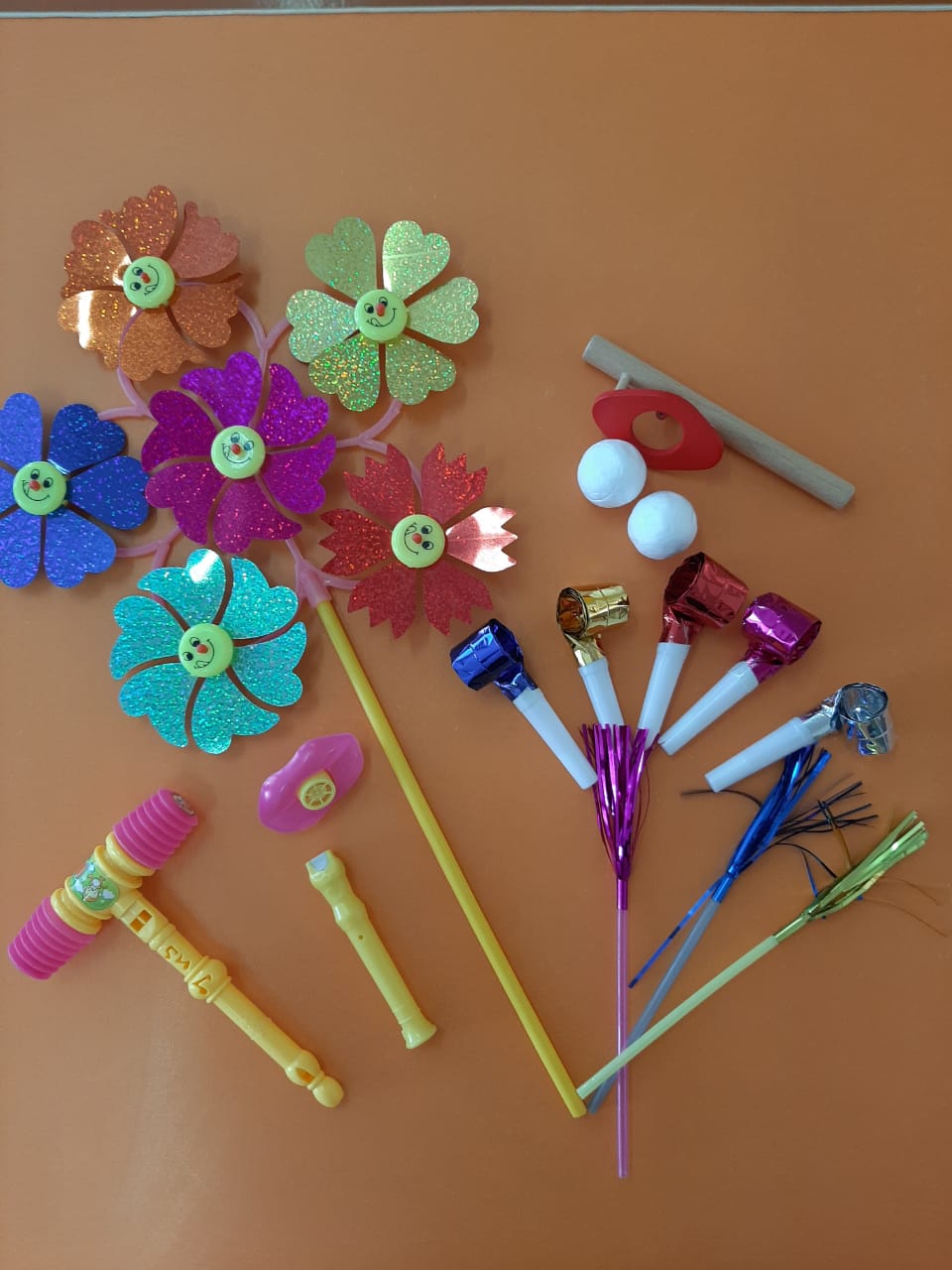      Для развития мелкой моторики рук мною применяются разнообразные приемы и методы работы, которые можно включить на разных этапах занятия, при изучении большинства тем, на разных этапах обучения. Они  будут    эффективны, если будут  проводится постоянно и последовательно. Для этого я использую различные шнуровки, пирамидку,логическое ведро, игру на музыкальных инструментах, Су-Джок терапия,  массаж кистей рук ,физкультминутки, лепка, штриховка, аппликация, вырезание ножницами . Дидактические игры: мозаика, шнуровка, счетные палочки, камешки  Марблс в форме цветочков, веселые прищепки.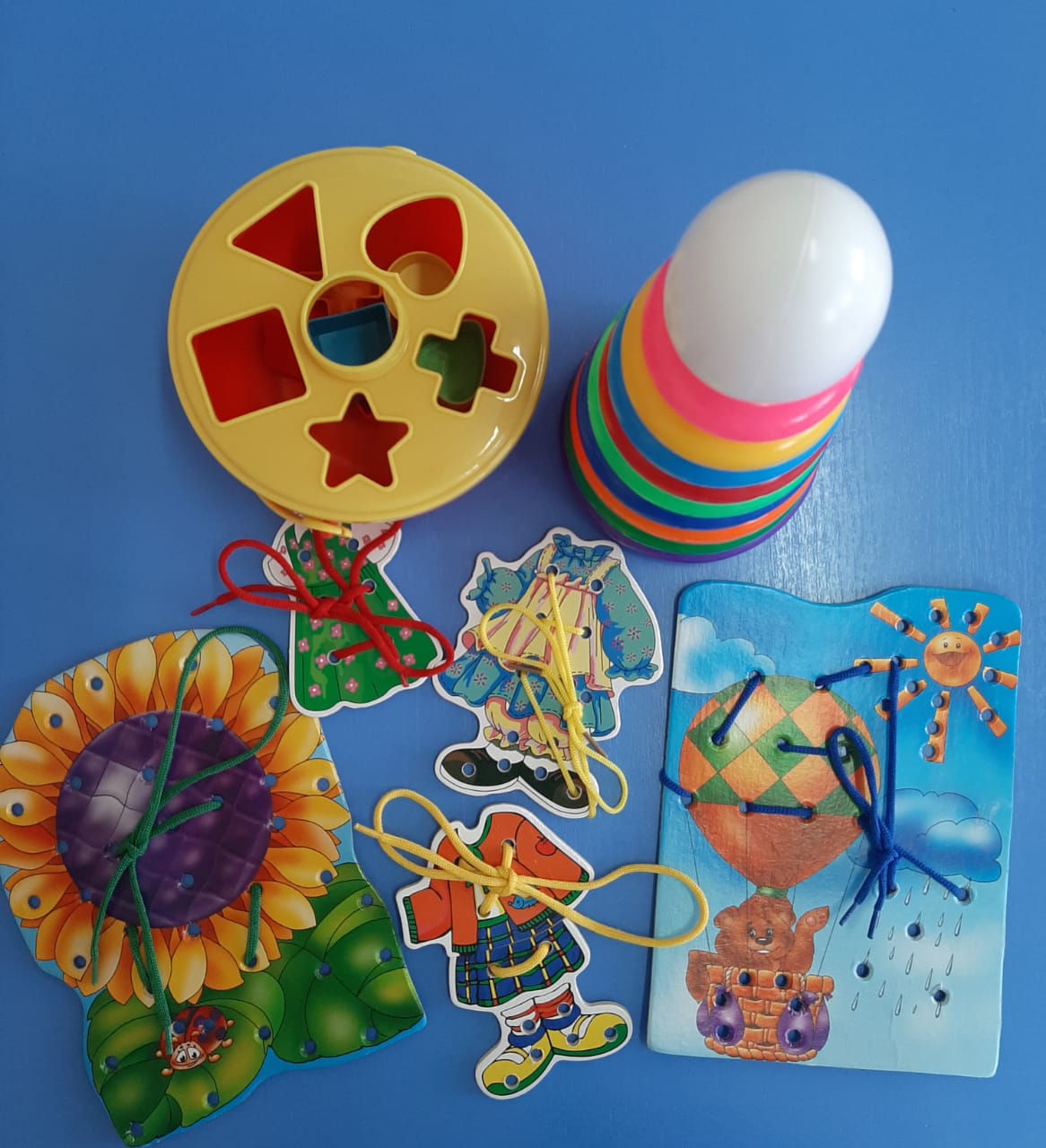 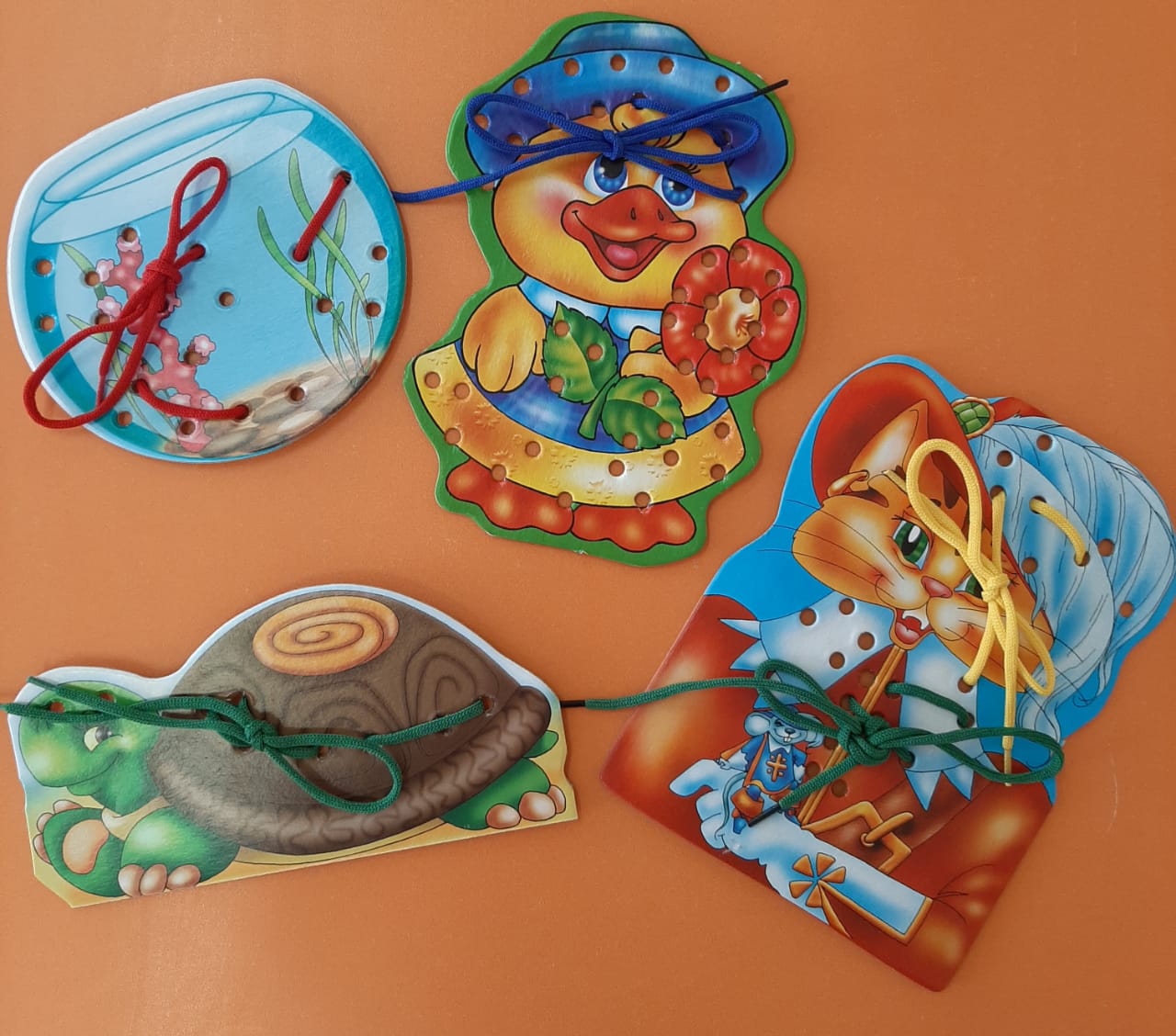 Игры с счётным палочками и музыкальными инструментами , которые в свою очередь способствую развитию фонематических процессов.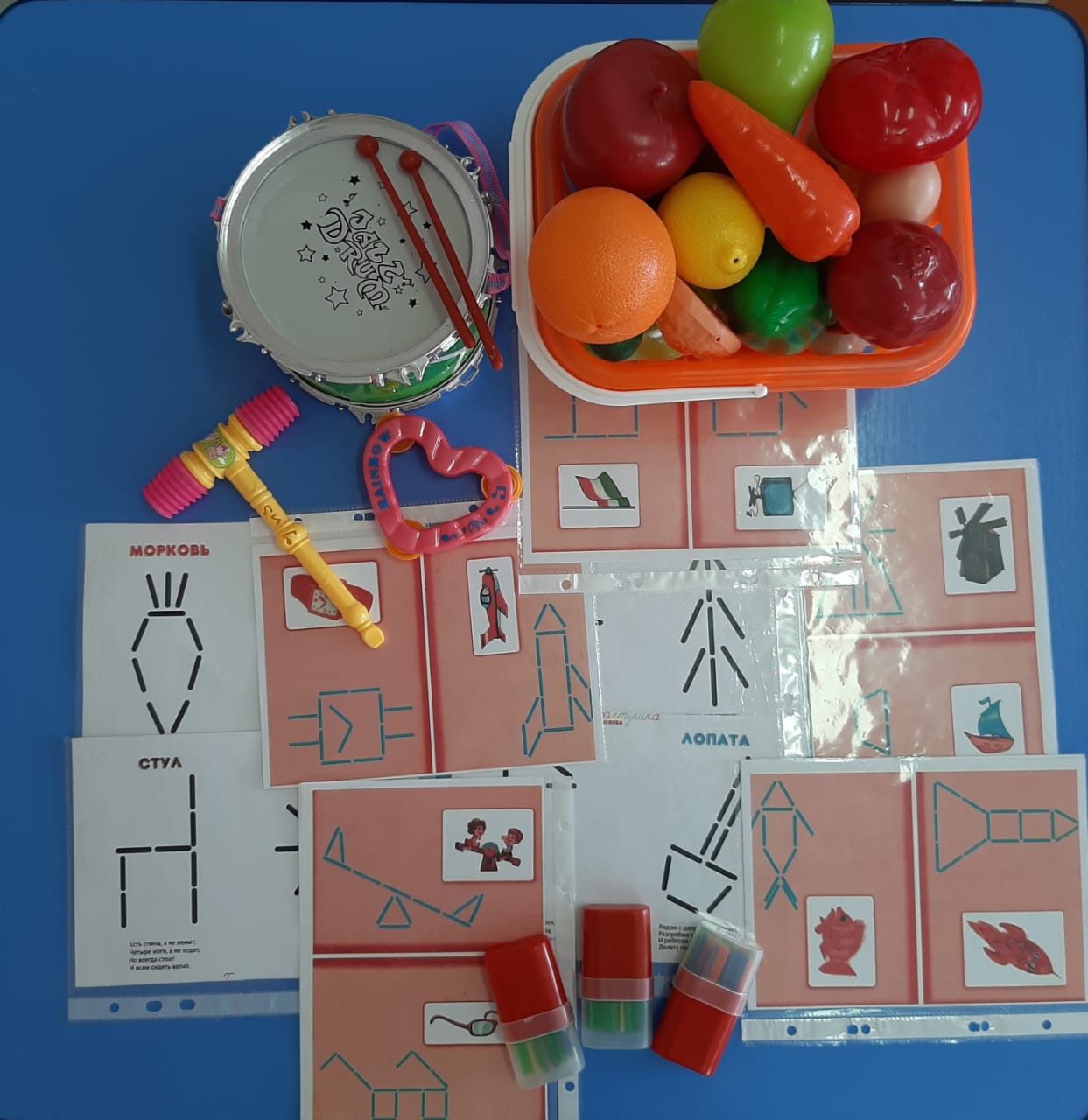 Игры с массажными шариками  и прищепками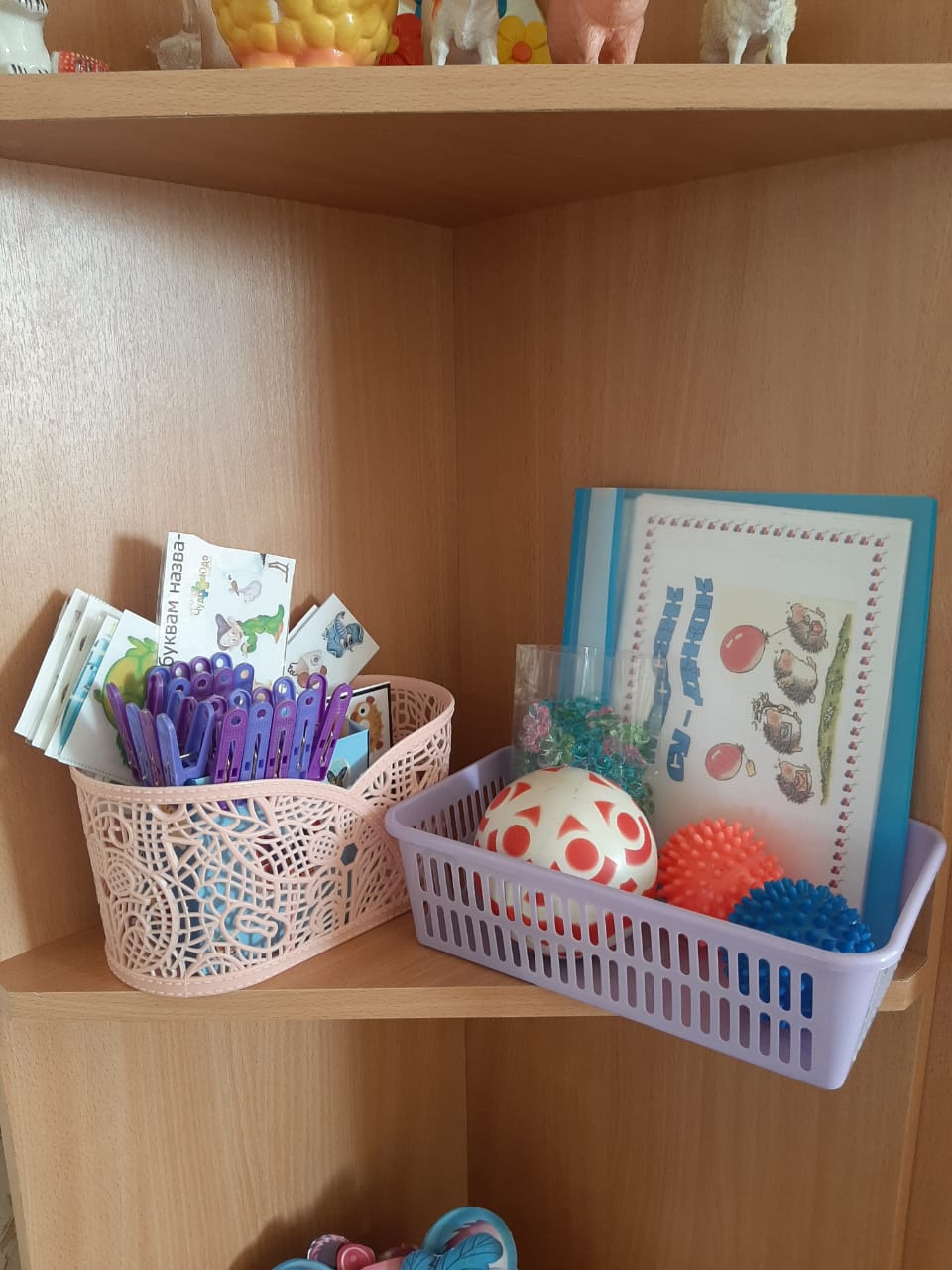 Мягкие пазлы , не только развивают мелкую моторику рук , но и логическое мышление, внимание , память, воображение.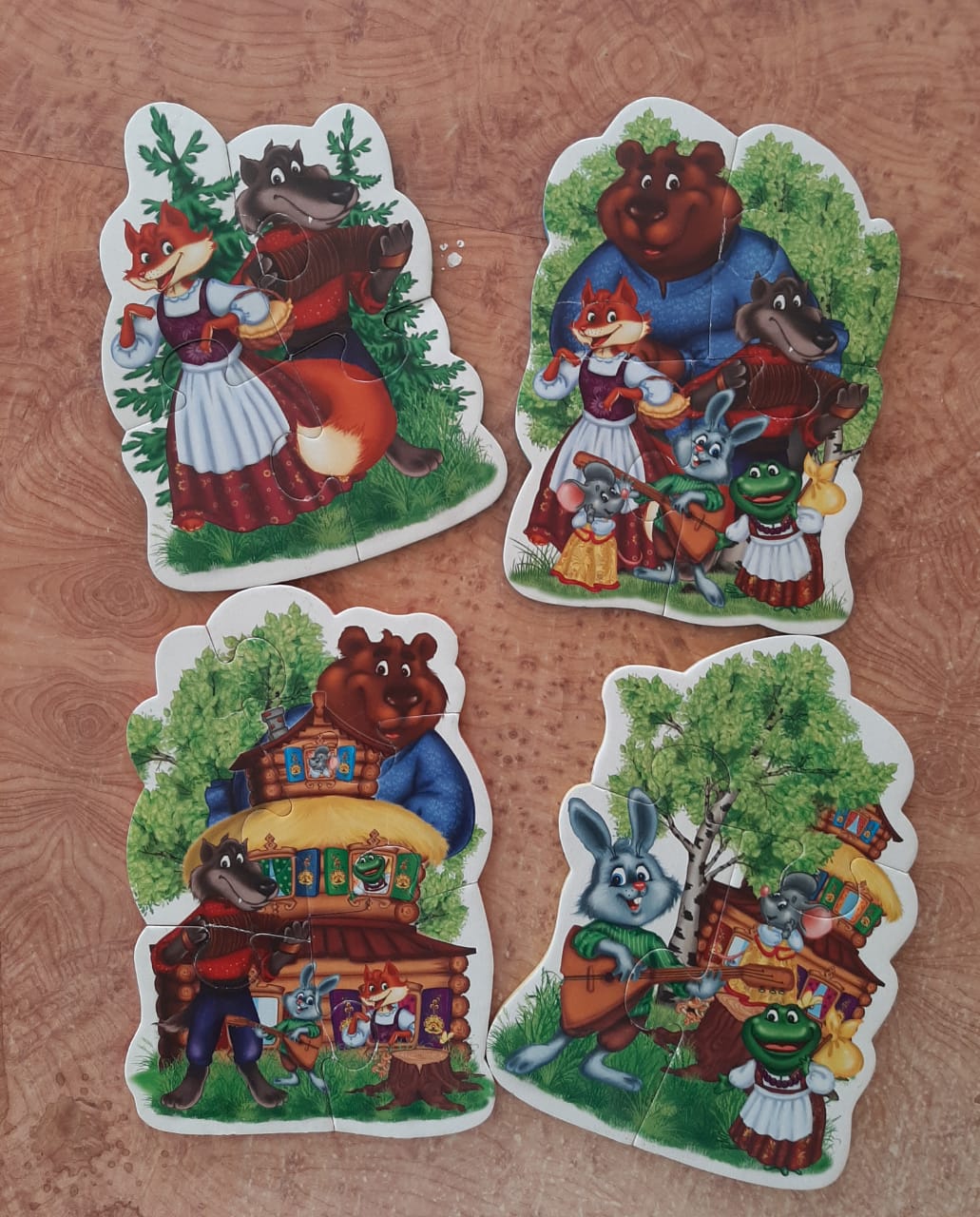          Расширить словарный запас, развить , внимание память и другие психические процессы, научить детей, связно и четко говорить, логически мыслить можно при помощи последовательности коррекционно-развивающих  занятий, а так же применения  речевых заданий и упражнений с использованием пальчиковых игр и упражнений.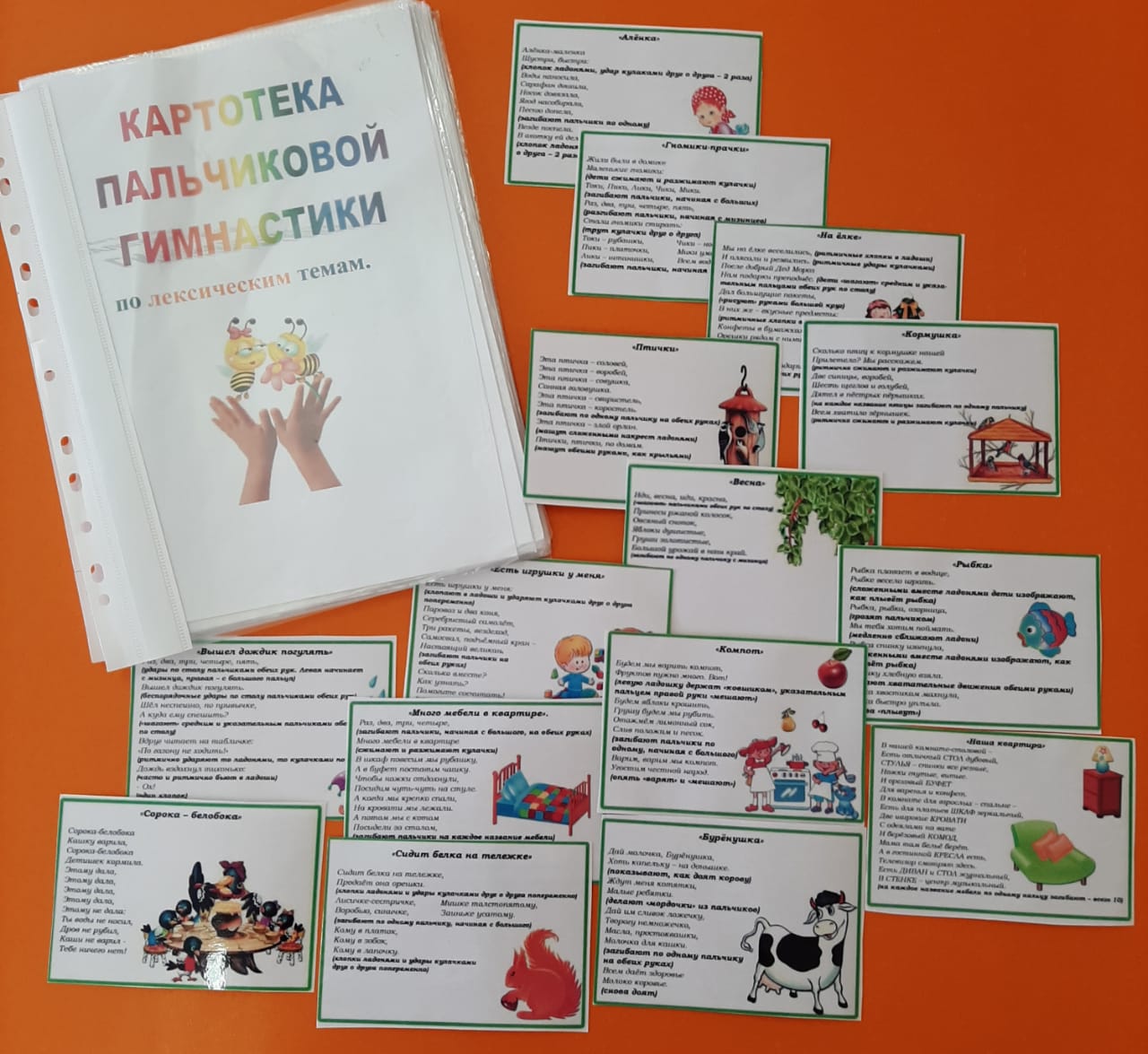 Так же эффективному развитию психических процессов способствуют различные дидактические игры и пособия, как изготовленные мною , так и приобретённые.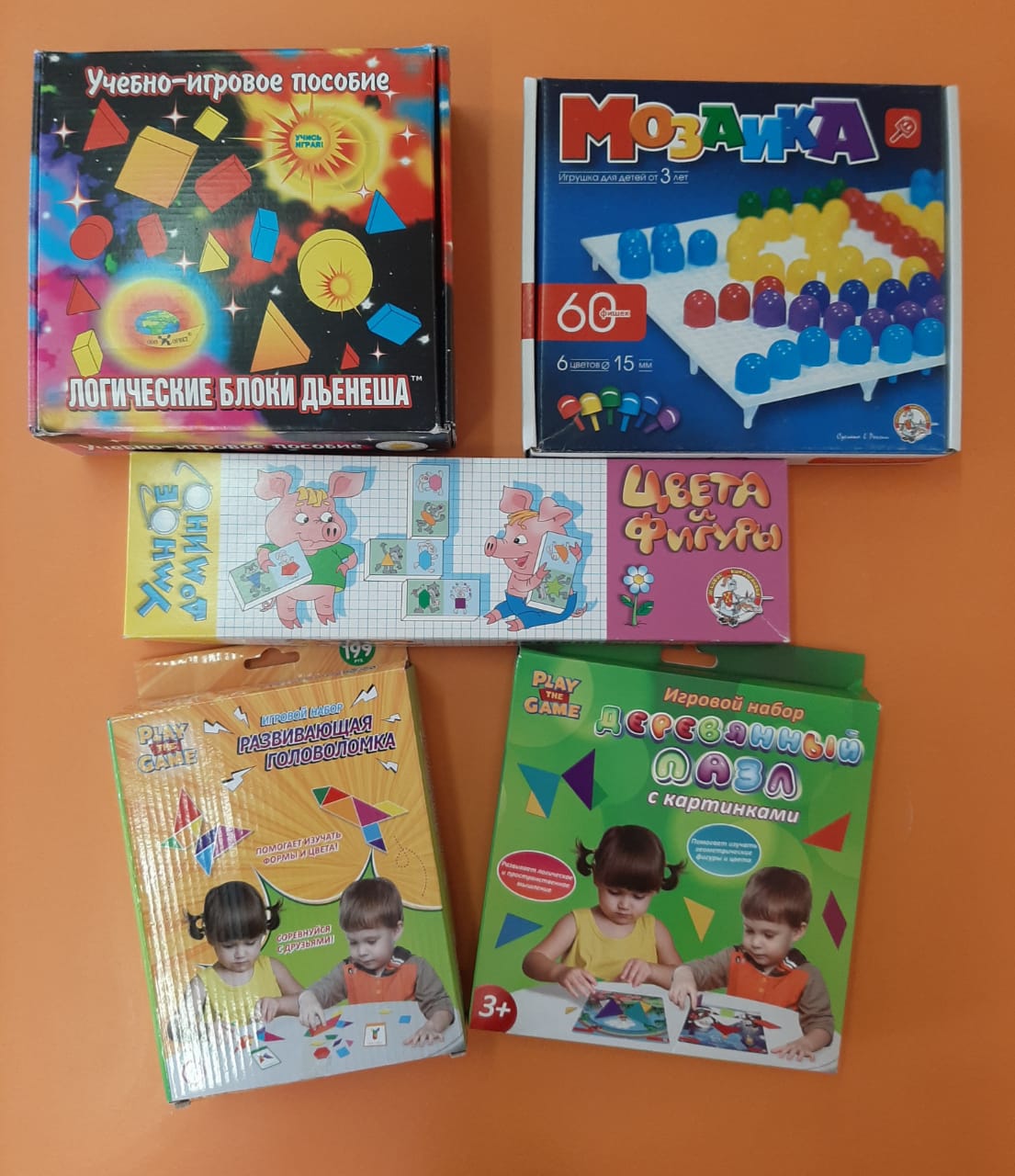 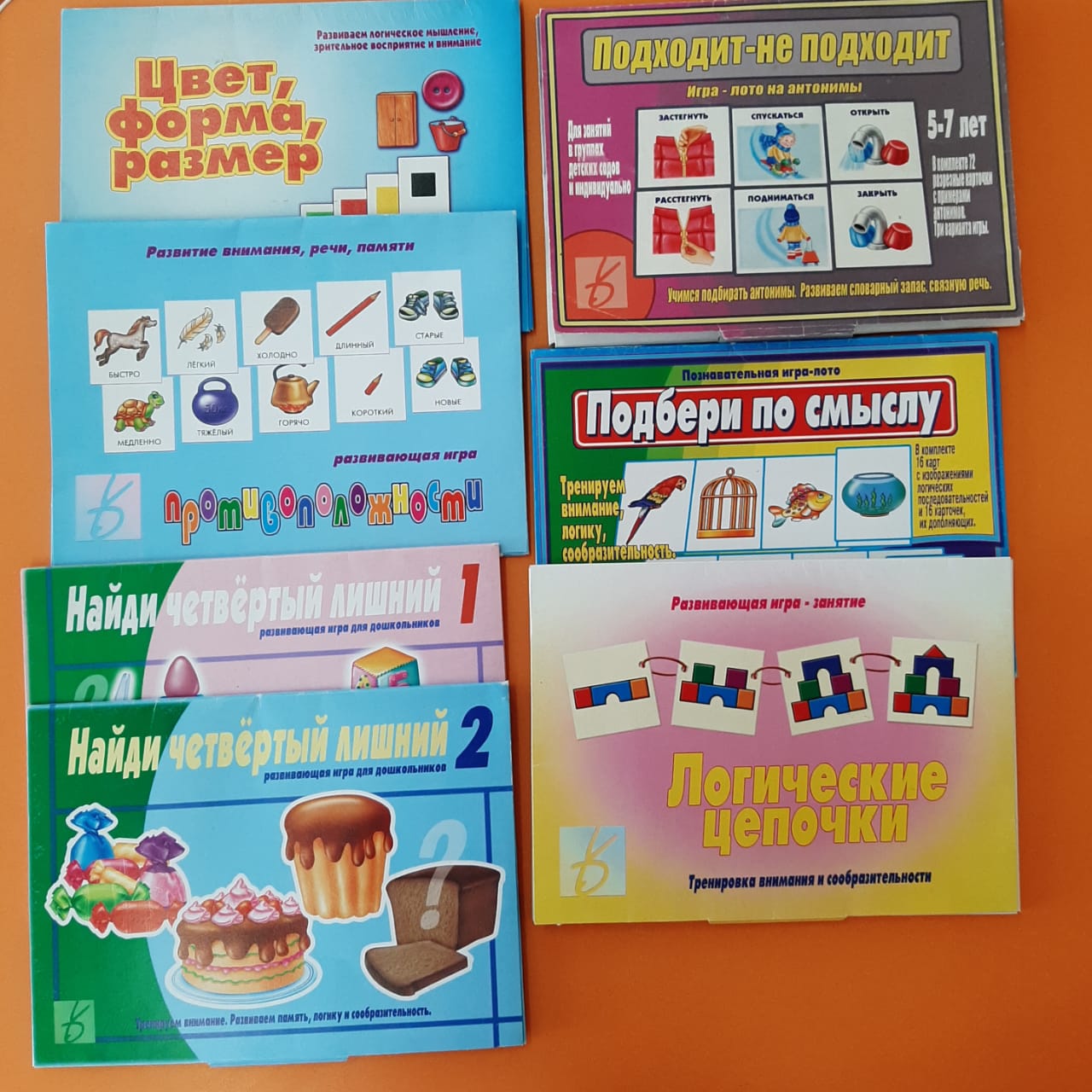 Одним из направлений коррекционно-развивающих занятий с детьми ,является работа по устранению нарушений в звукопроизношении  .На начальном этапе работы  я использую   артикуляционную гимнастику, как в традиционном исполнении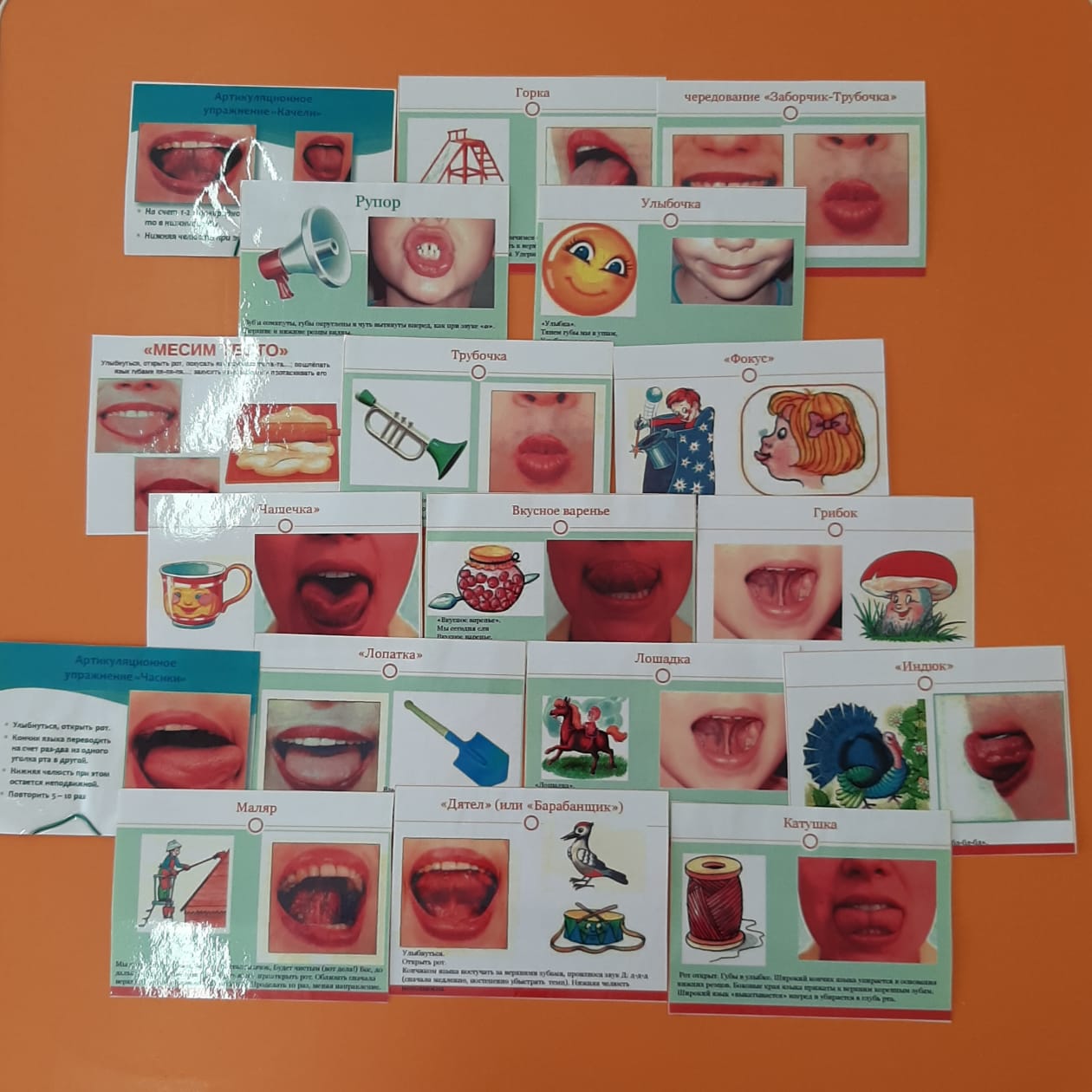 так и в виде артикуляционных считалочек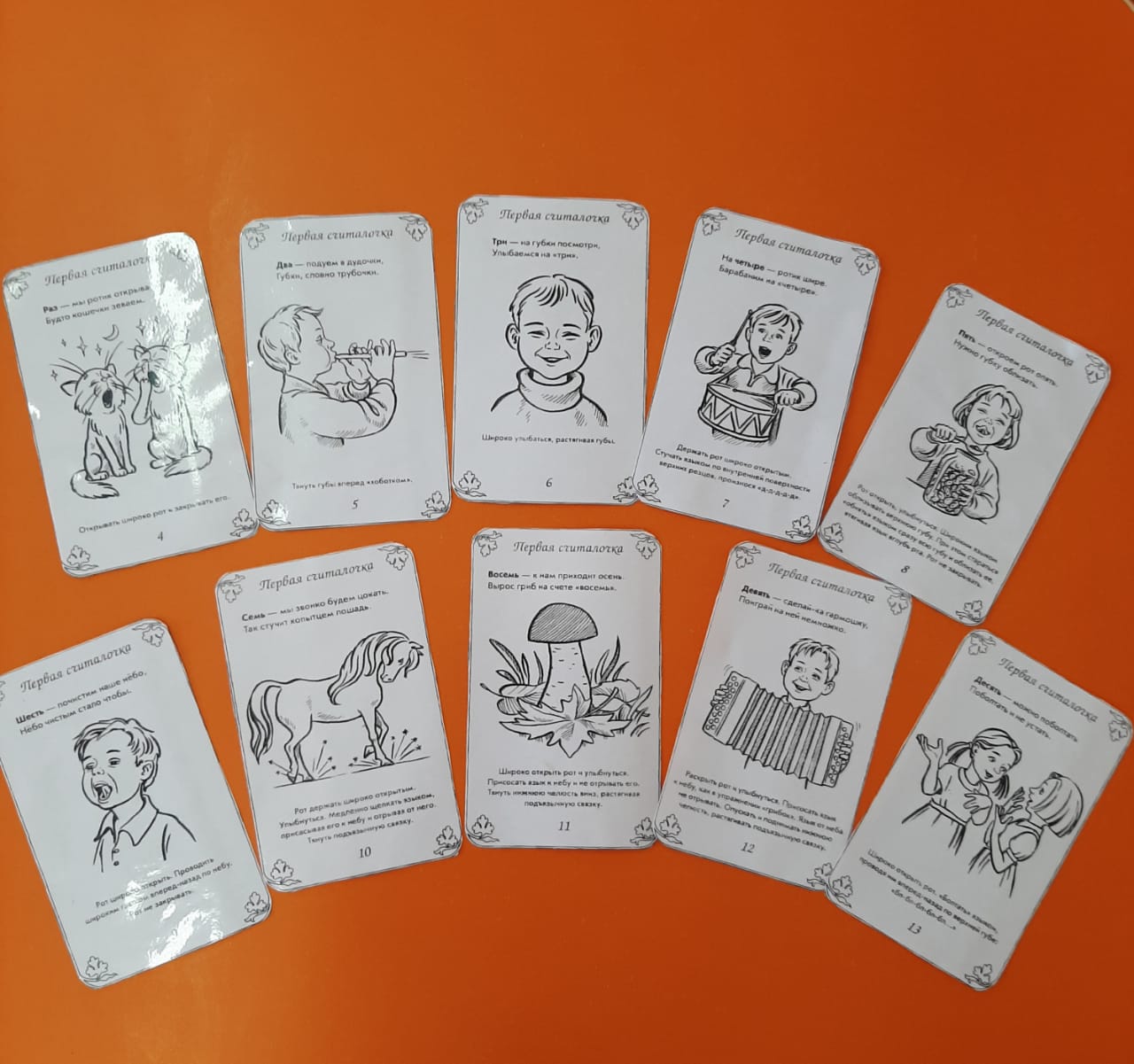                Затем, после постановки звуков , ведётся работа по их автоматизации и дифференциации.  В этом мне помогают логопедические игры и пособия  , как приобретённые, так и изготовленные своими руками. Конечный этап коррекции это введение звуков в речь.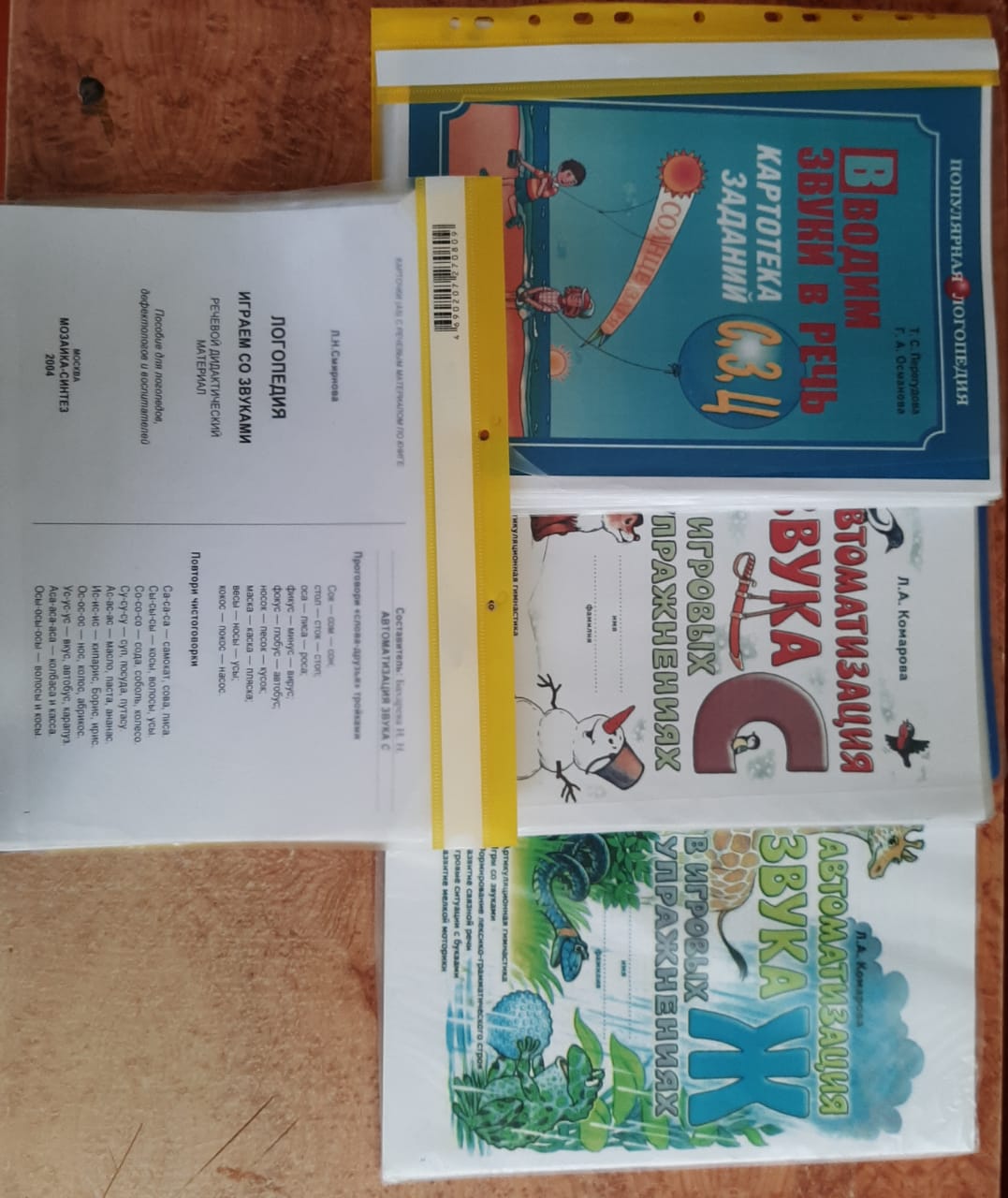 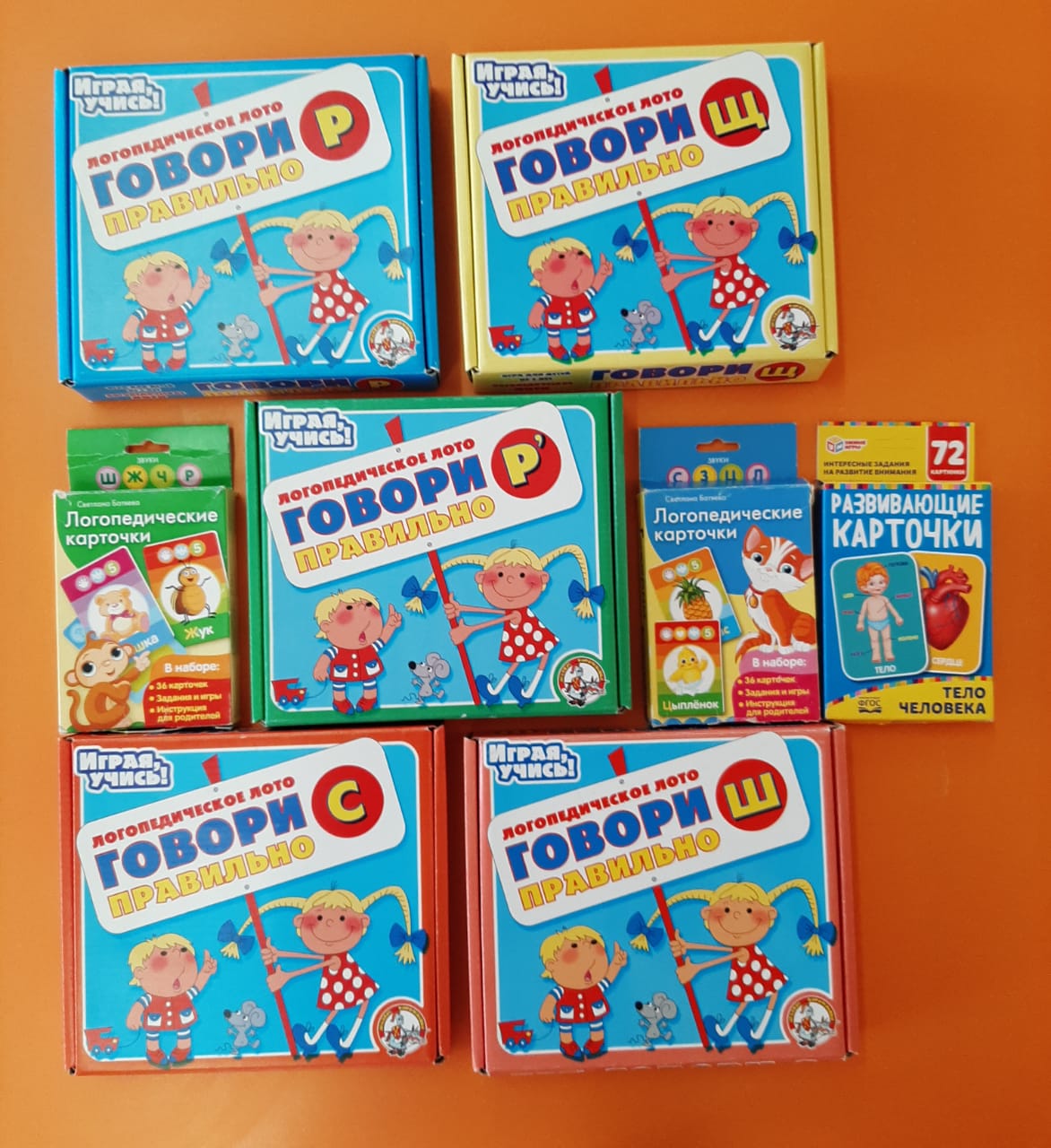 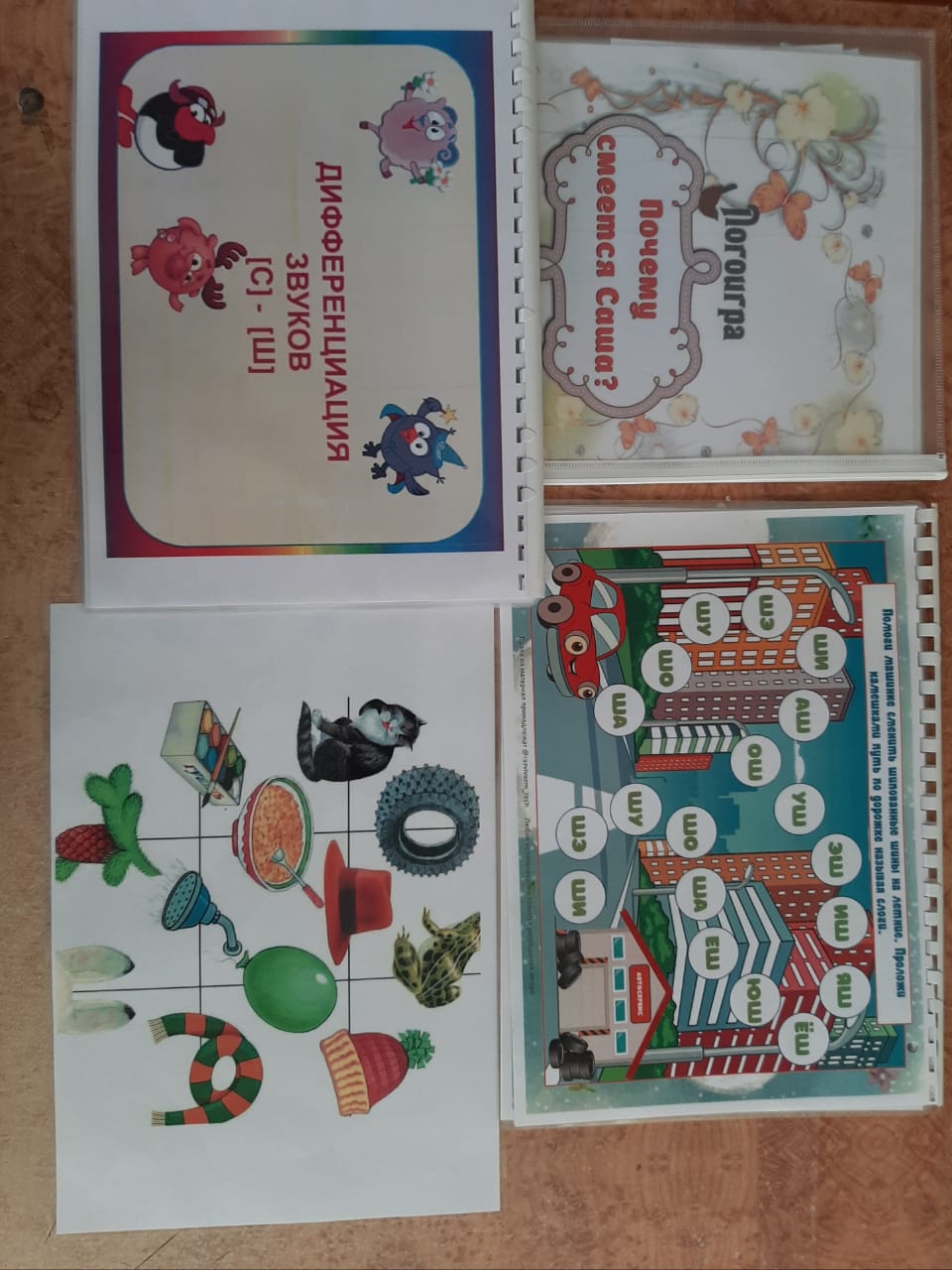 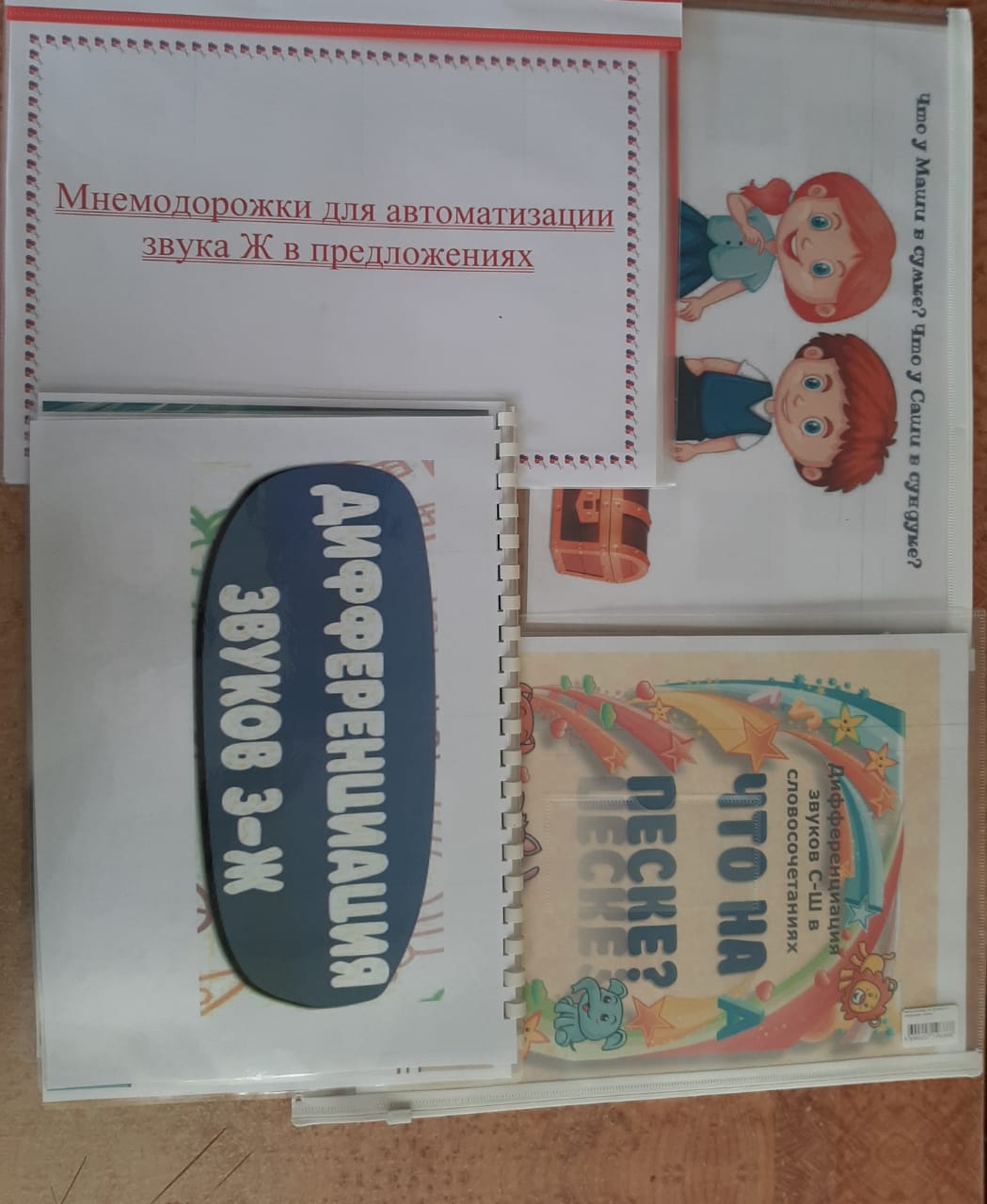 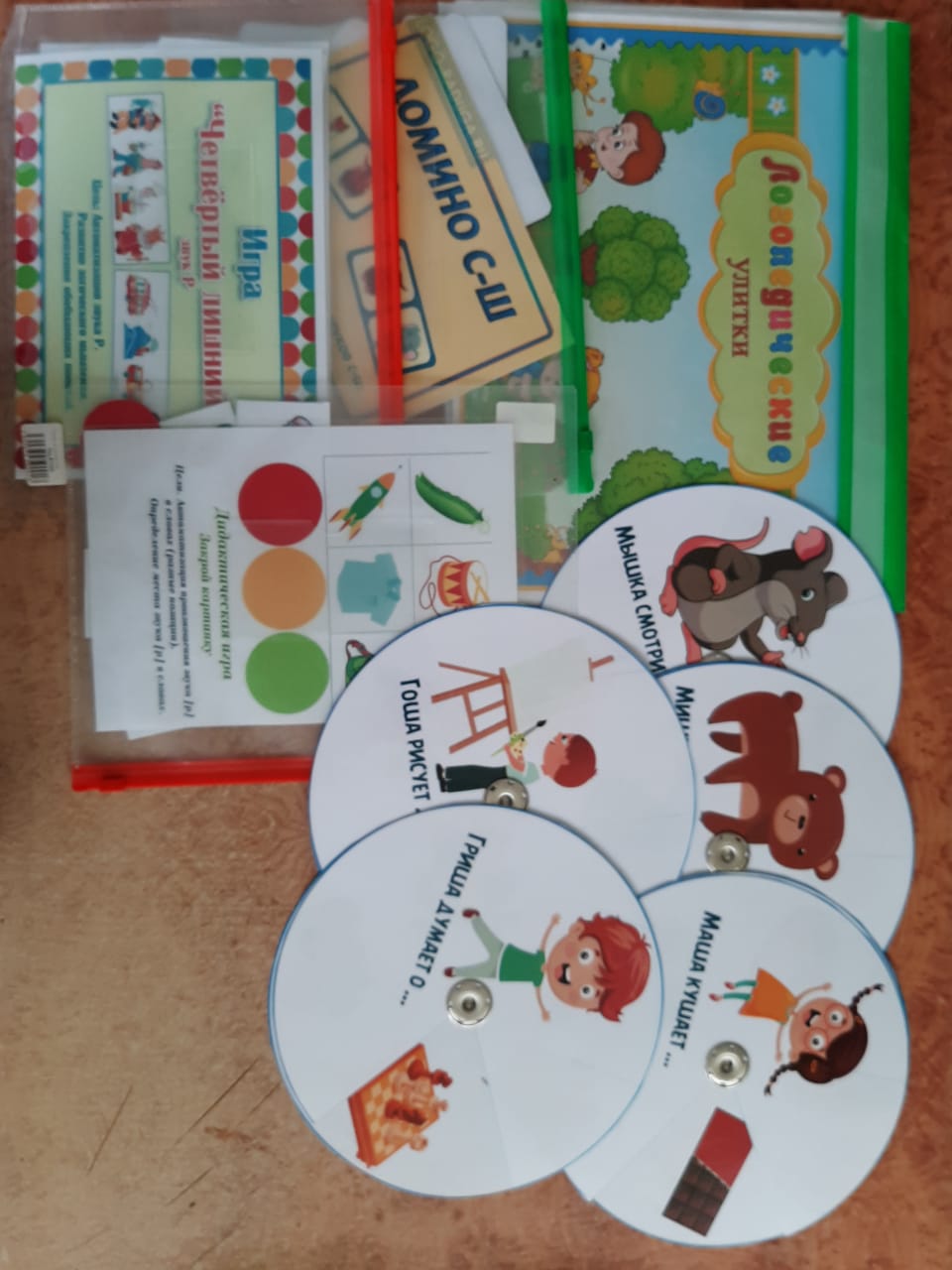 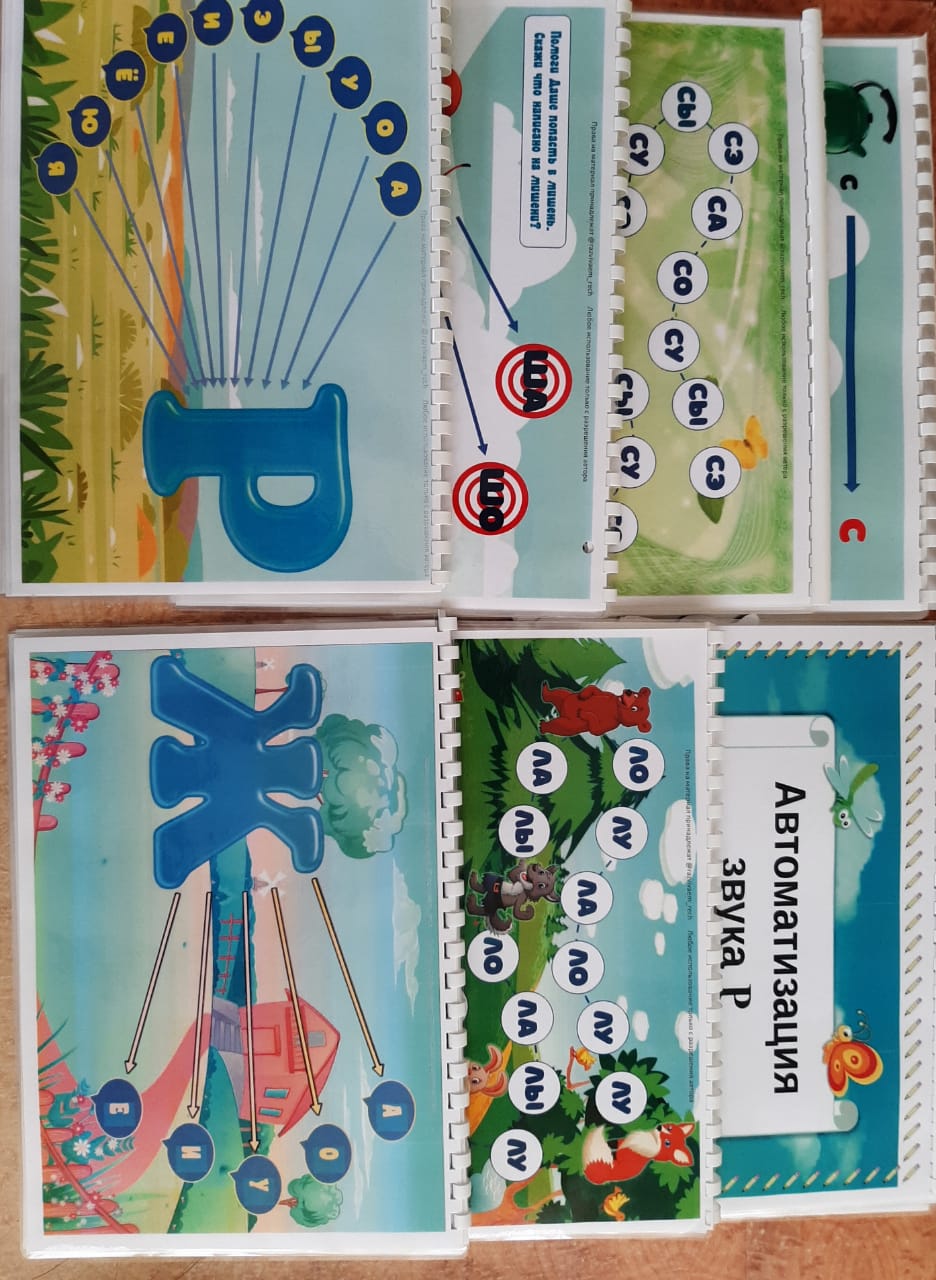                 Одним  из направлений в коррекционно-развивающей работе  с детьми  ,является формирование лексико-грамматических средств языка и связной речи.     За год воспитанники проходят 35 лексических тем .В статье представлены фотографии ,на которых  изображены конверты и мини-папки с дидактическими заданиями по теме недели (на всю неделю).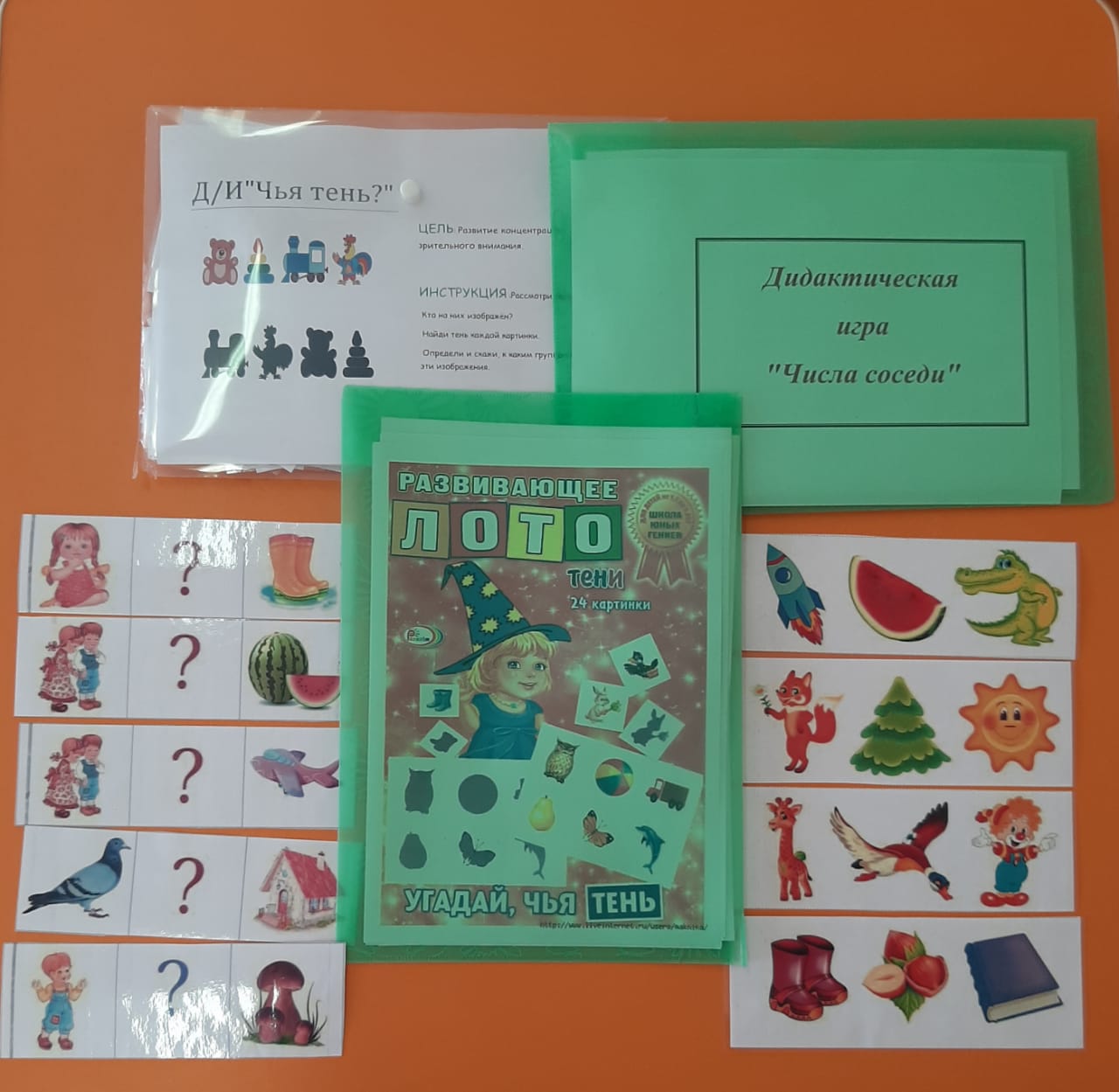 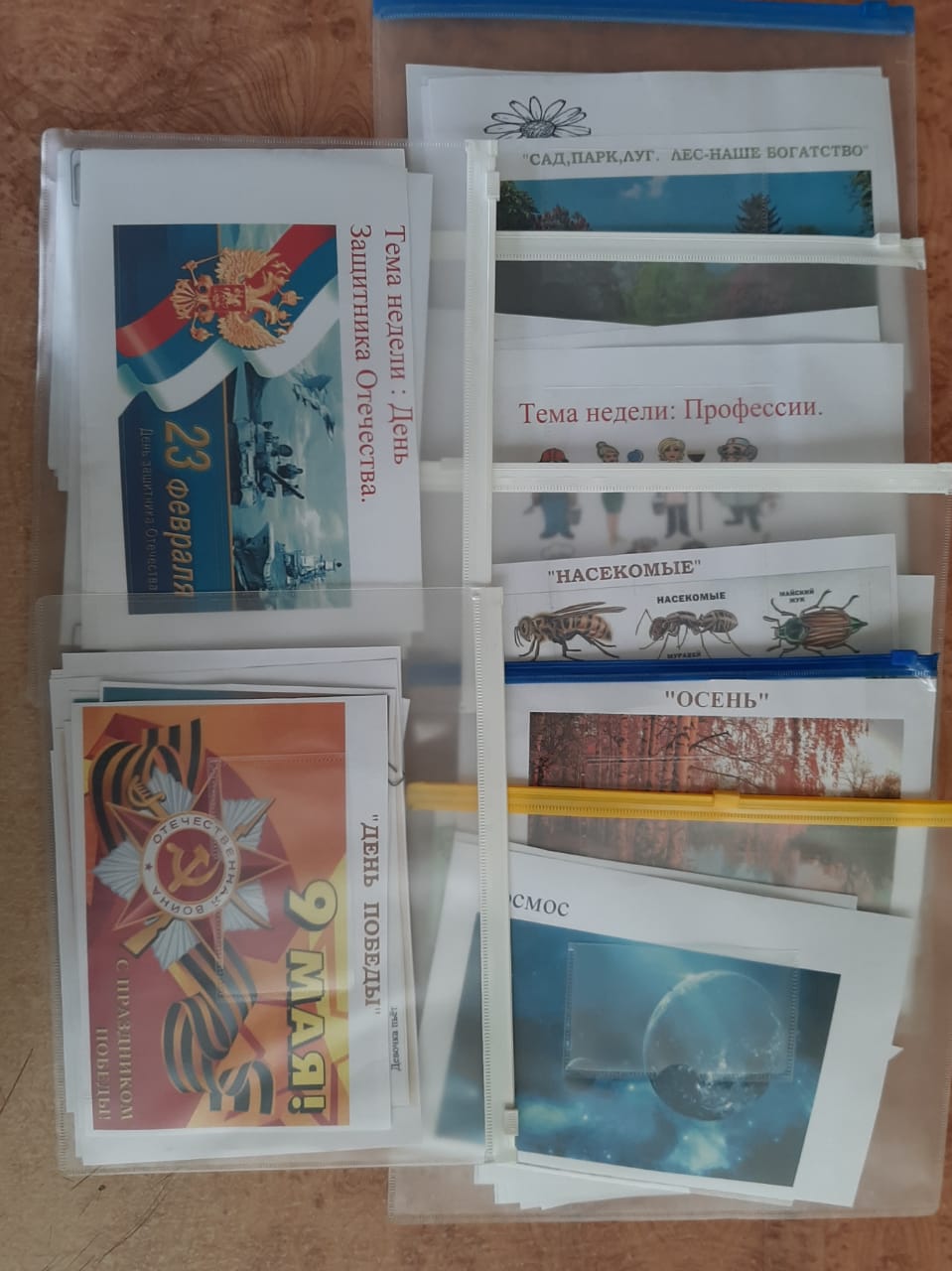 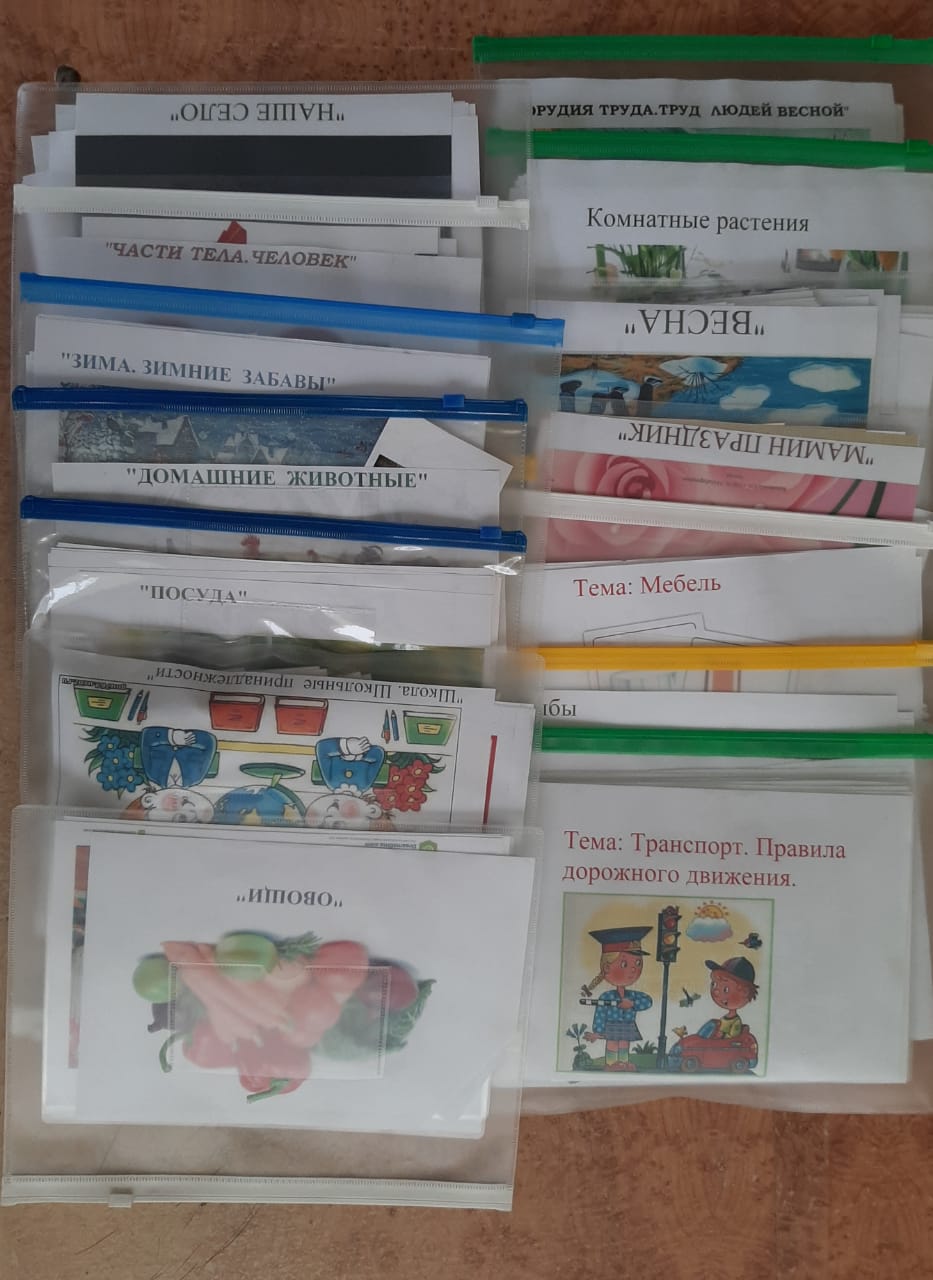 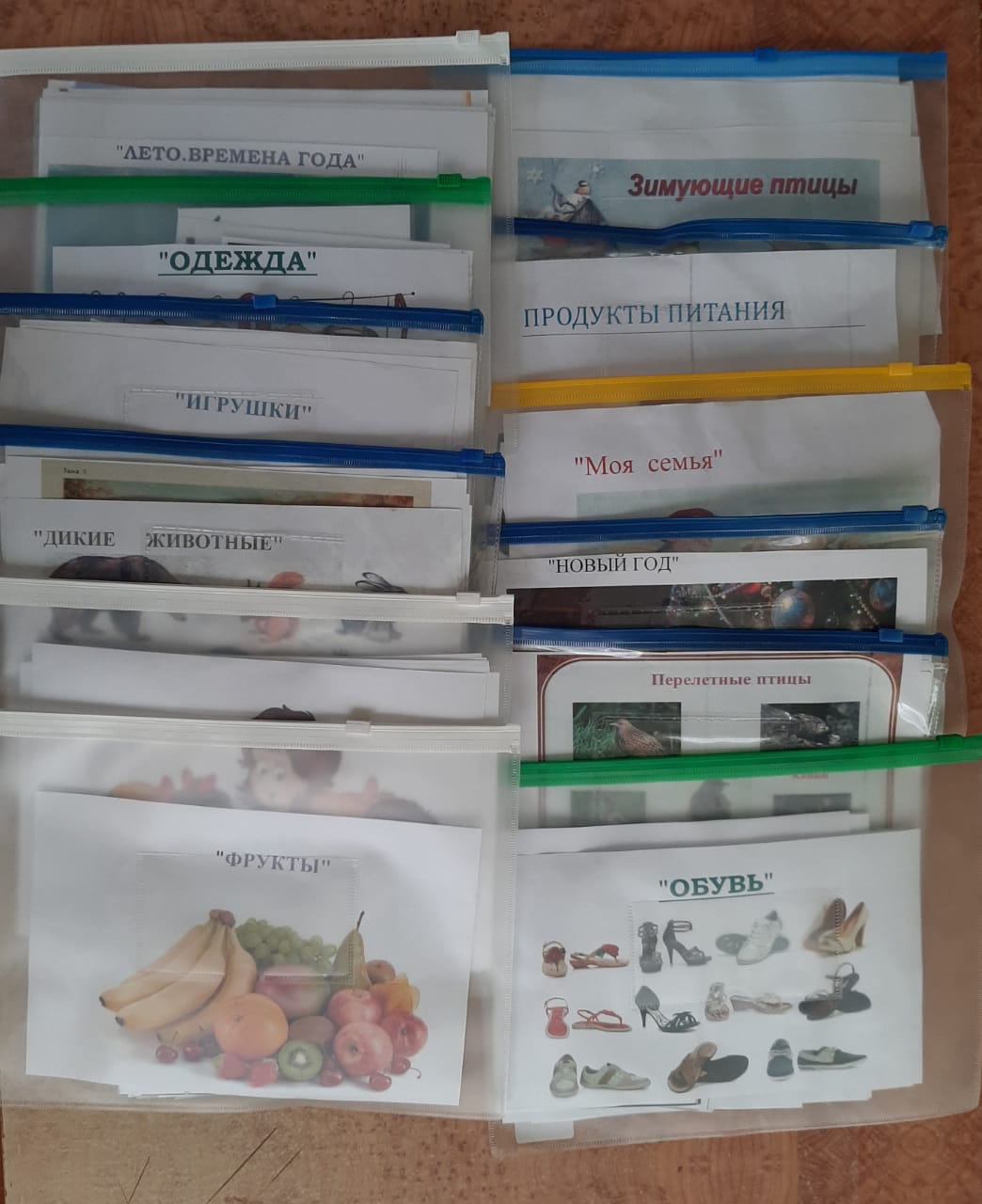 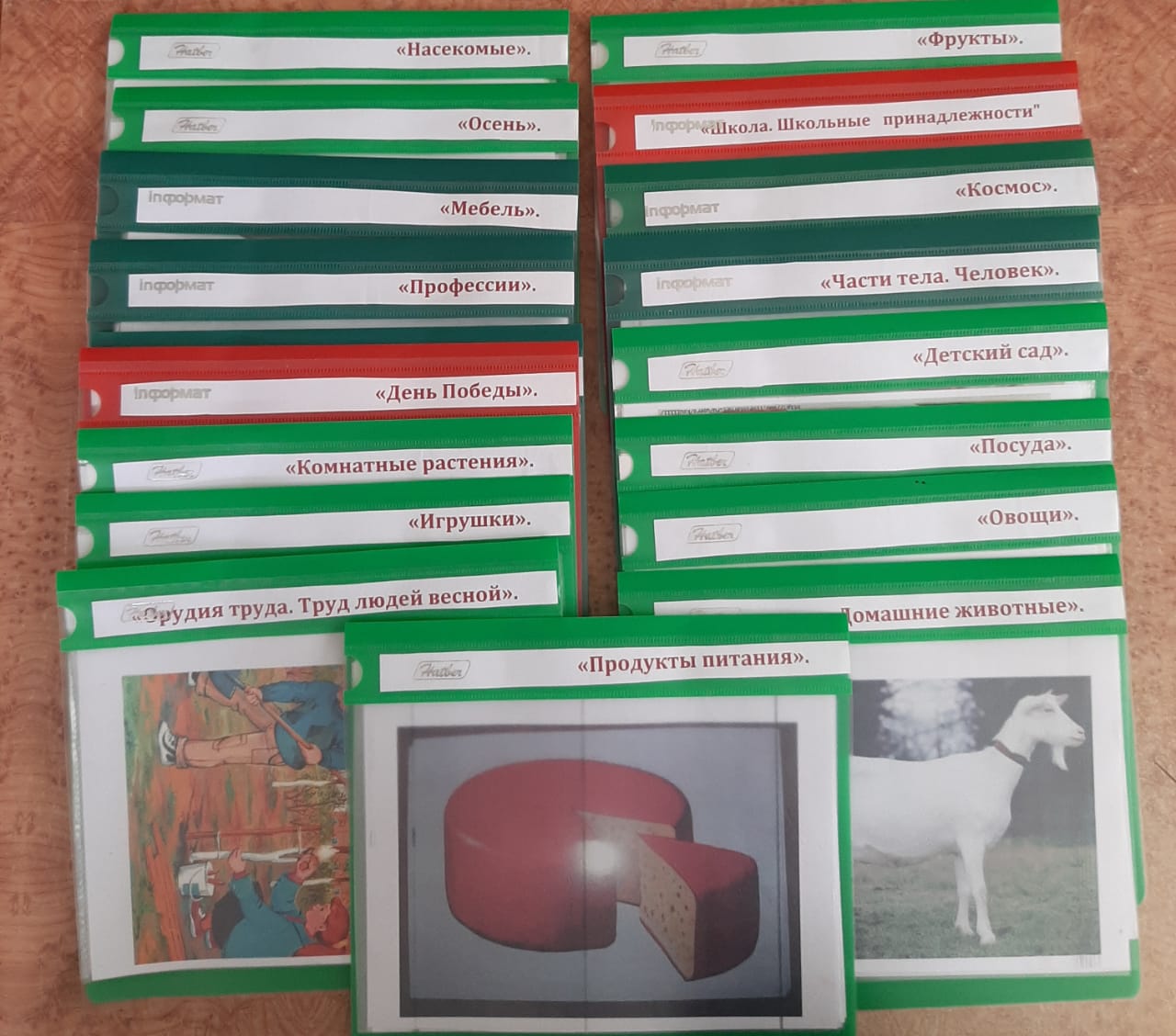 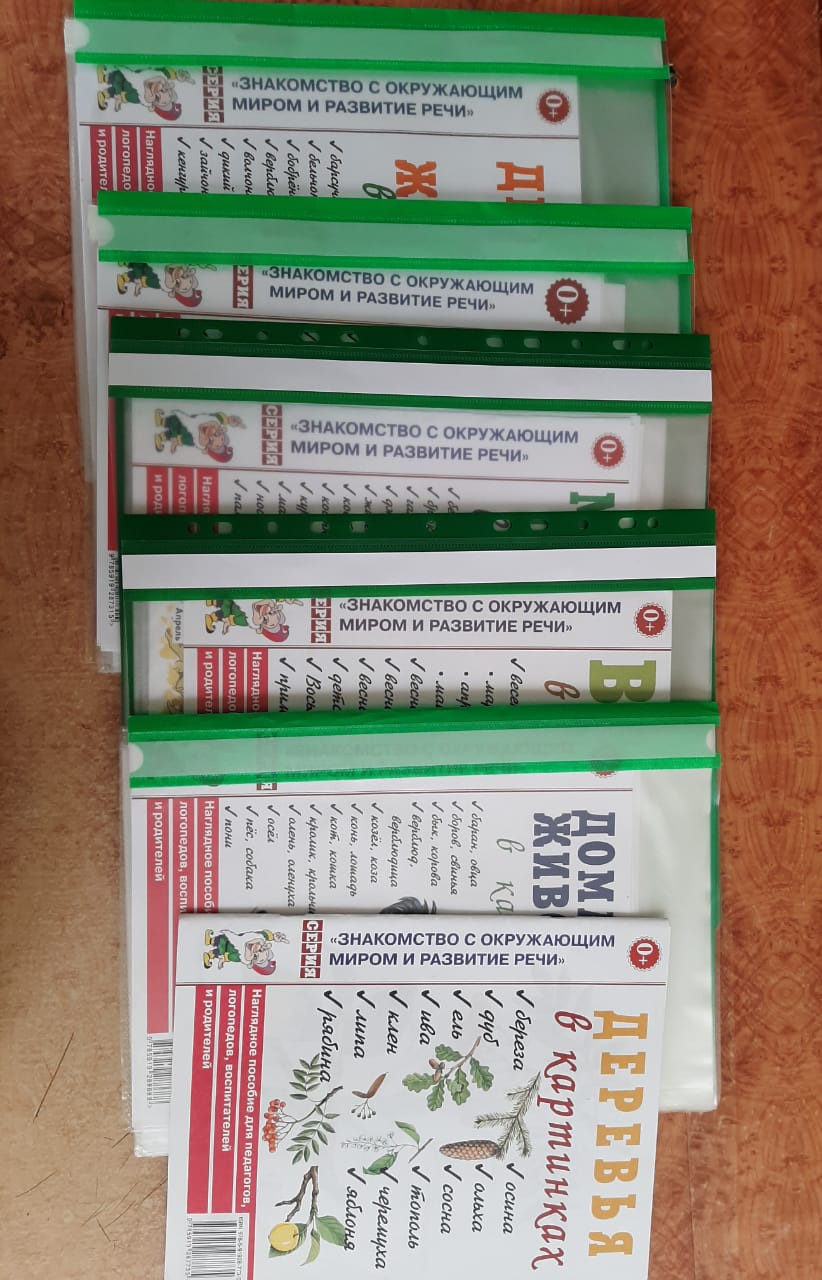 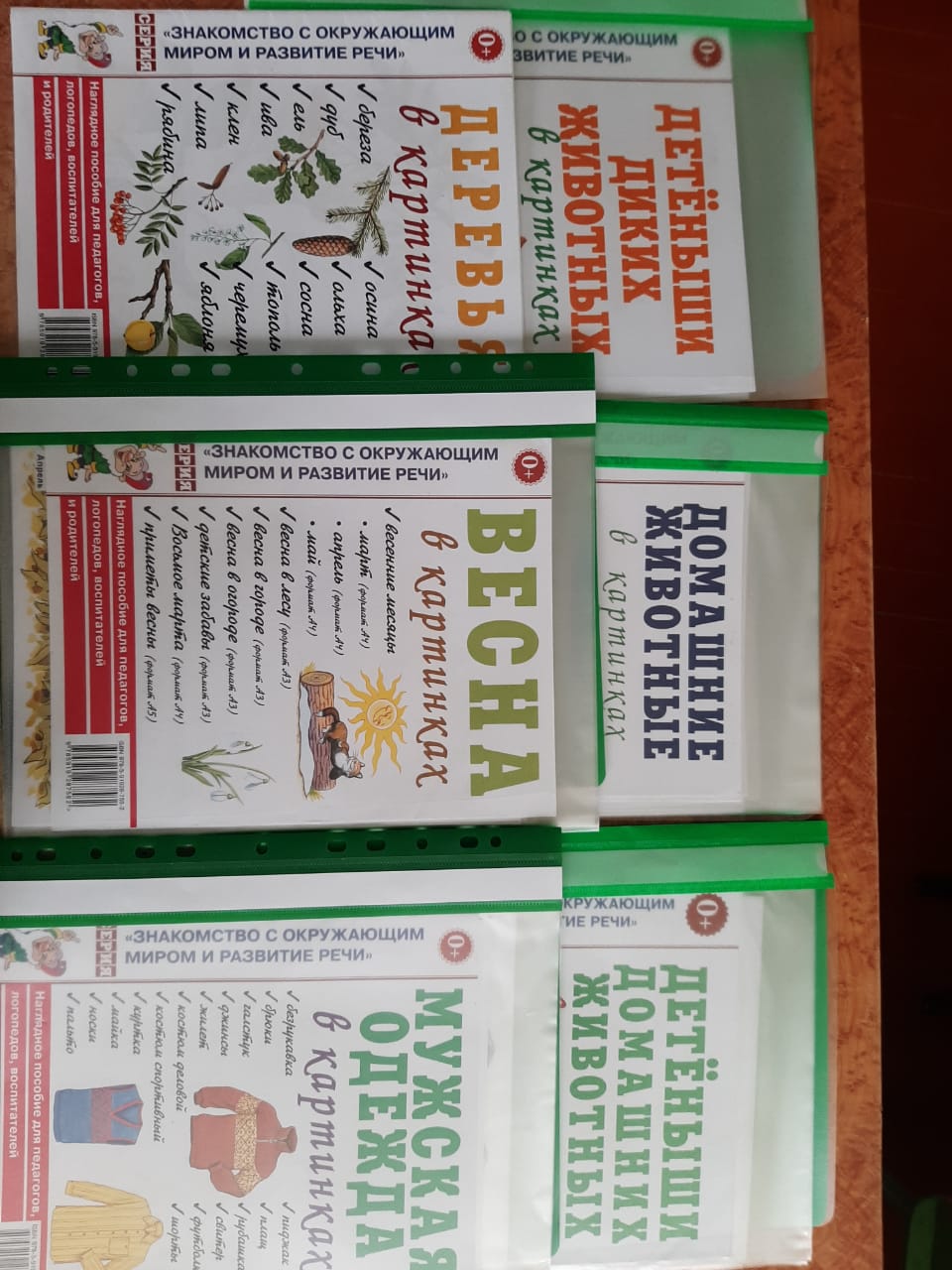 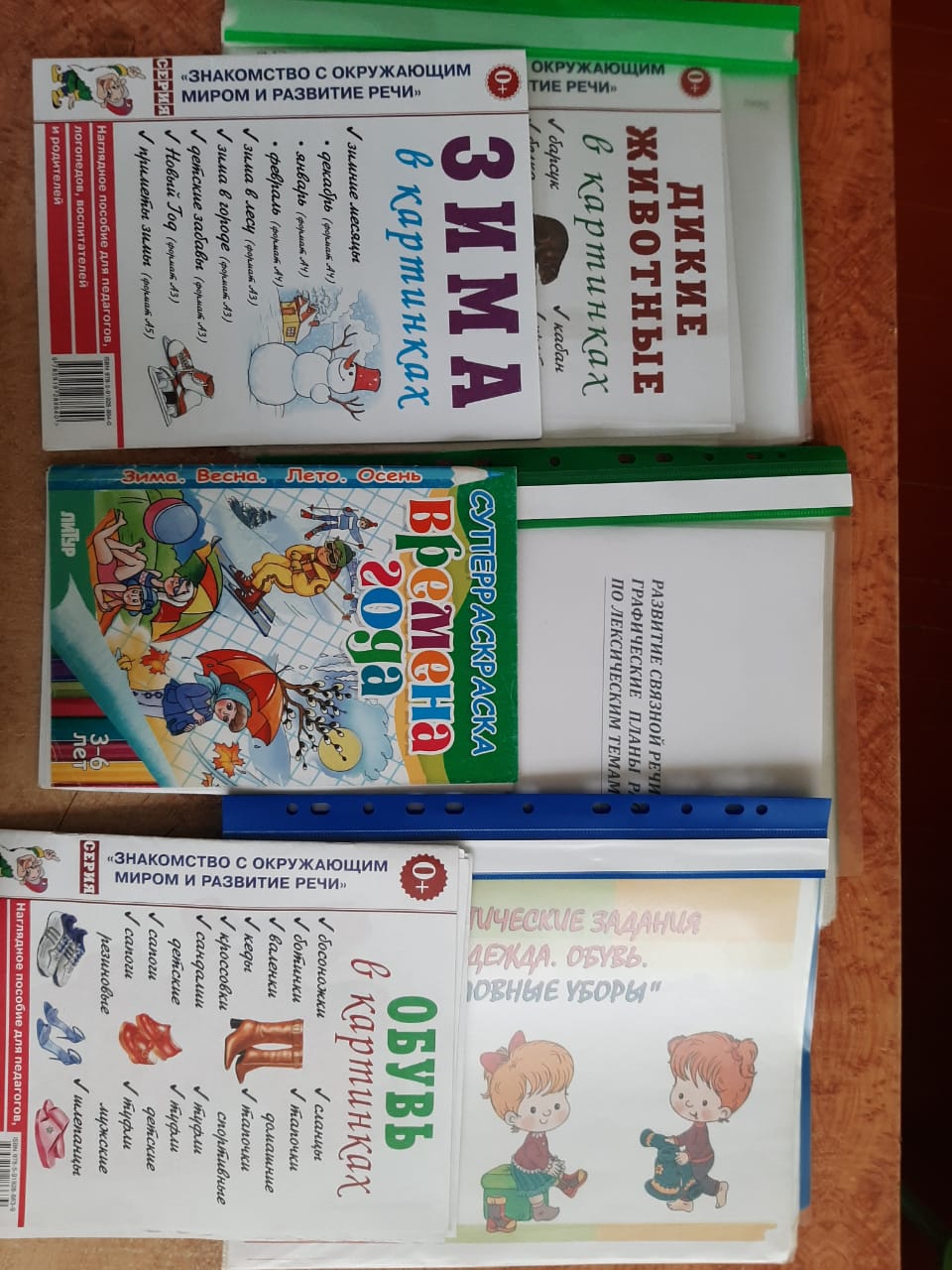 Дидактический материал по подготовке к обучению грамоте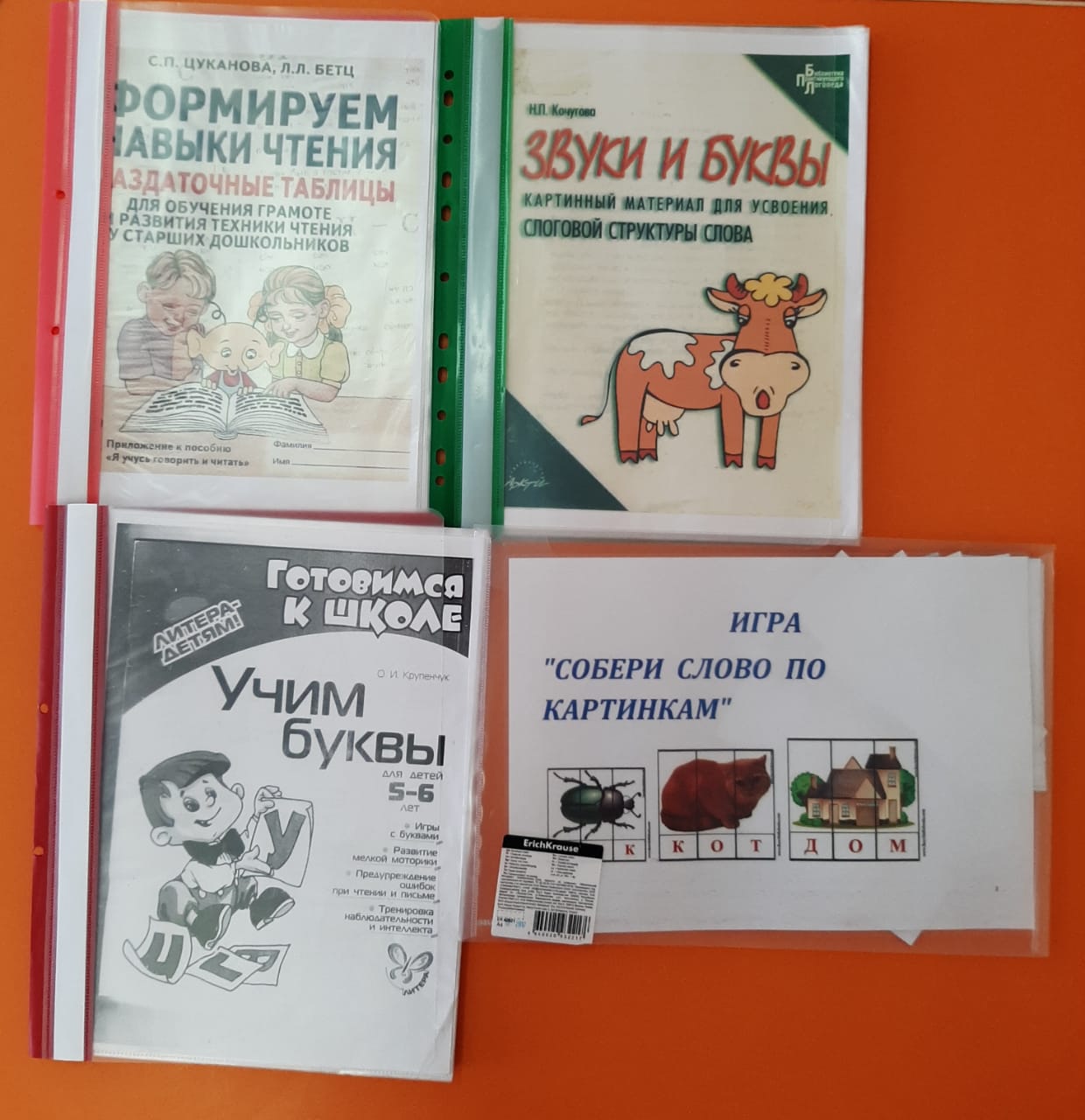 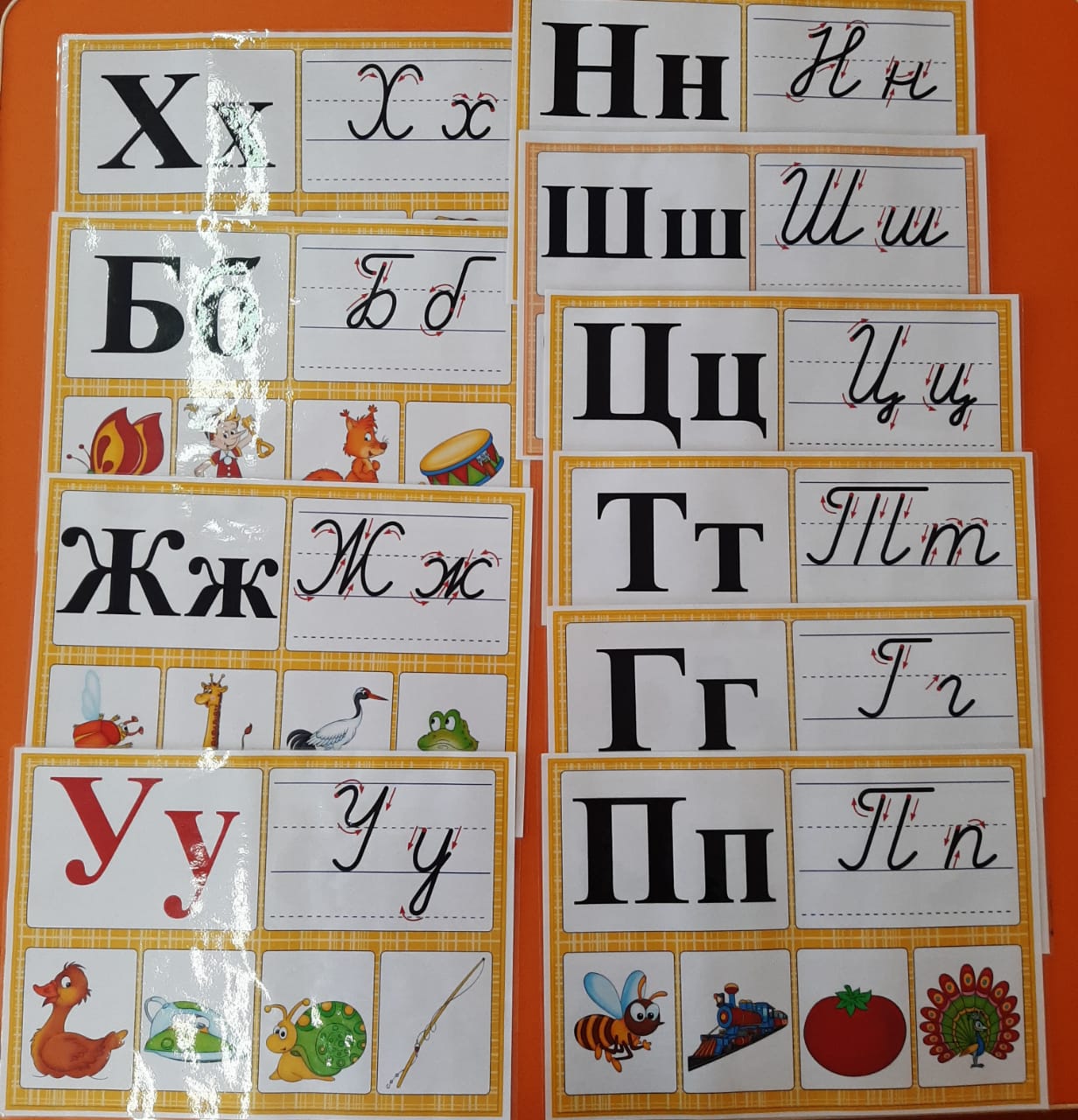 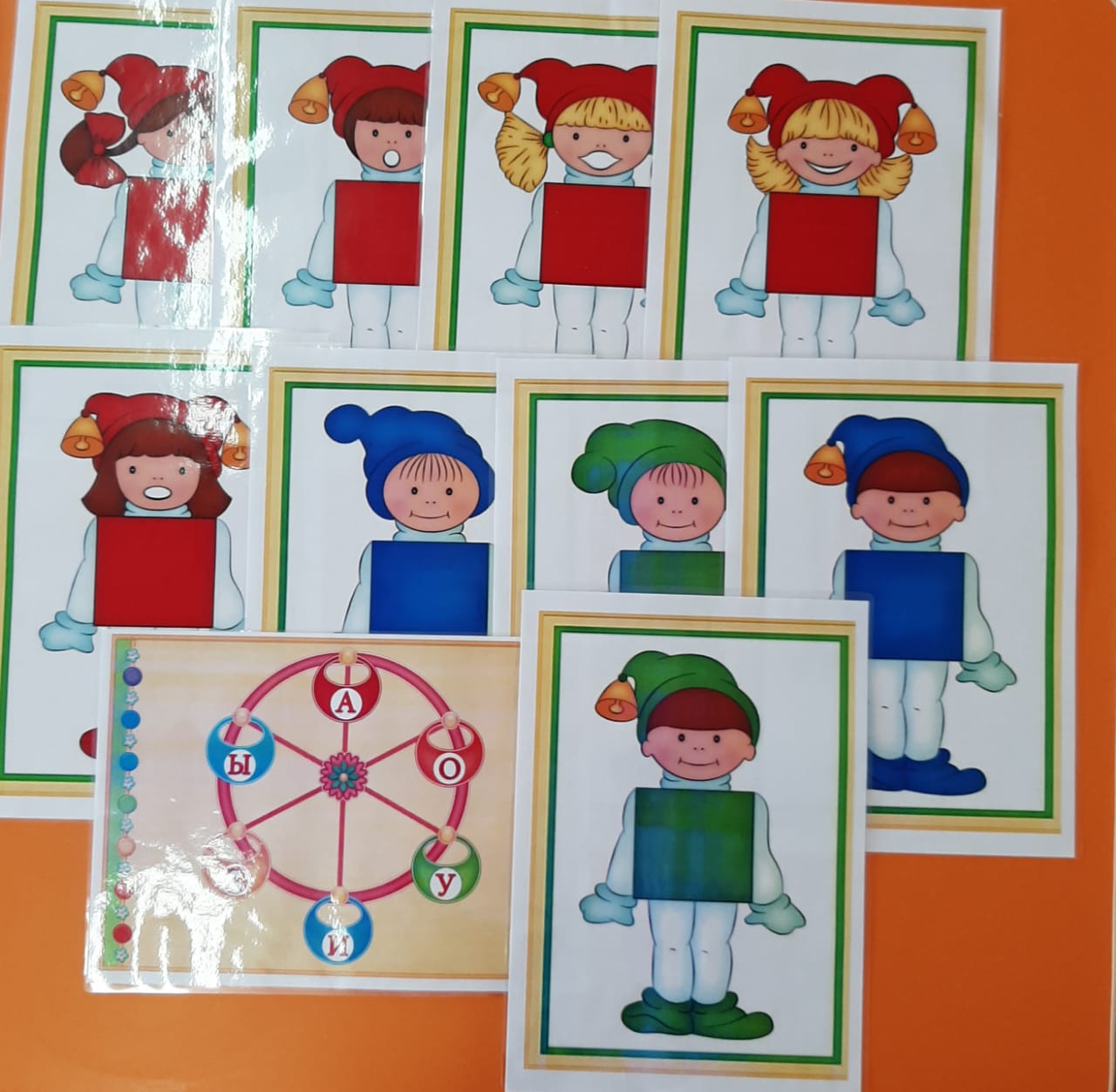 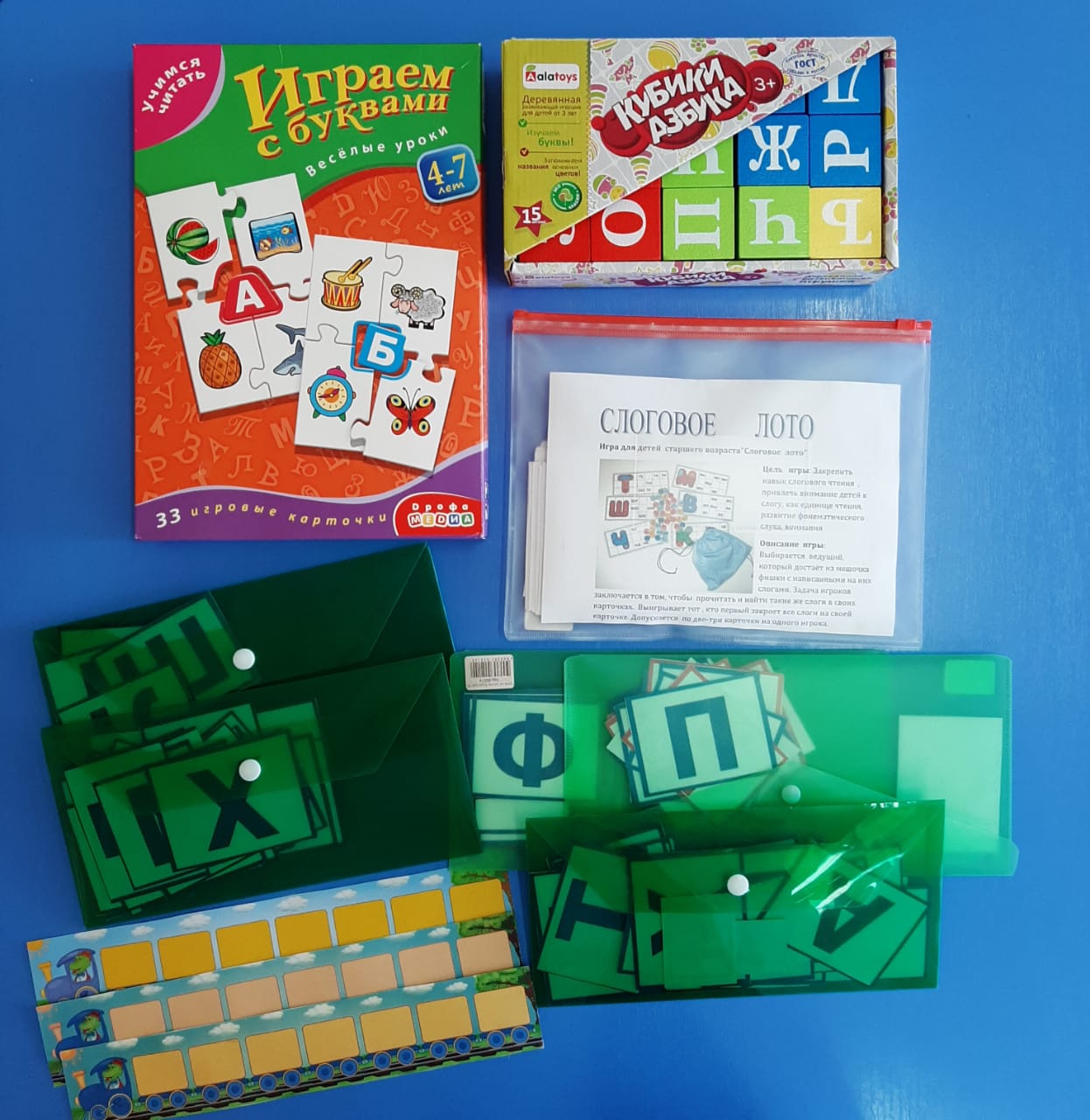 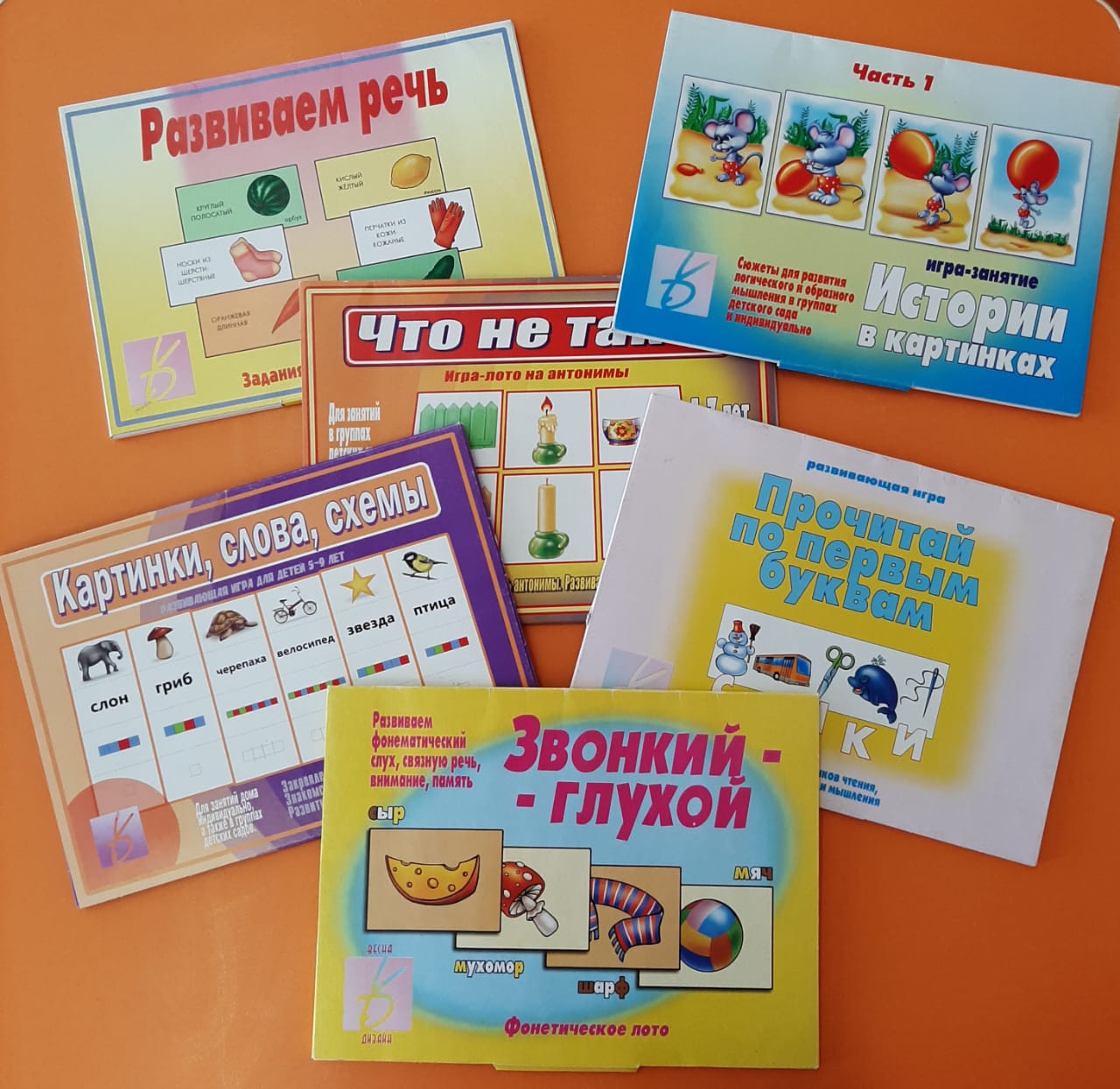 	Таким образом, при  использовании  различных технологий на коррекционно-развивающих занятиях удается добиться существенного улучшения состояния ребенка и прогресса в коррекции речевых нарушений.             Большое количество методик позволяет логопеду выбрать и сочетать в коррекции несколько направлений , что ускорит процесс усвоения поставленных логопедом задач в коррекционной работе. Важно учитывать индивидуальность ребёнка  т.е. основываться на его интересах, чтобы занятия приносили ему только положительные эмоции.